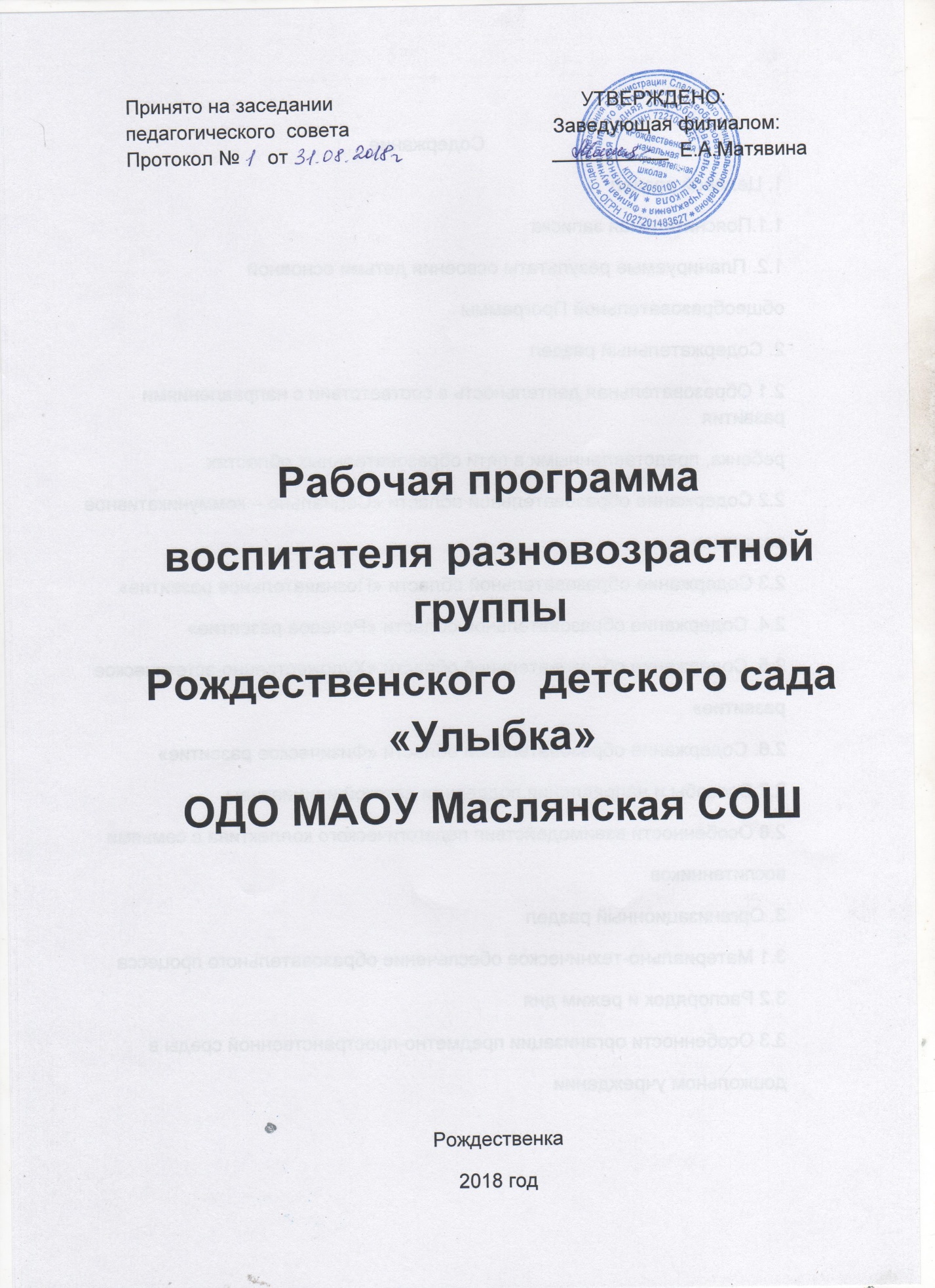 Содержание1. Целевой раздел1.1.Пояснительная записка1.2. Планируемые результаты освоения детьми основнойобщеобразовательной Программы2. Содержательный раздел2.1 Образовательная деятельность в соответствии с направлениями развитияребенка, представленными в пяти образовательных областях2.2 Содержание образовательной области «Социально – коммуникативноеразвитие»2.3 Содержание образовательной области «Познавательное развитие»2.4. Содержание образовательной области «Речевое развитие»2.5. Содержание образовательной области «Художественно-эстетическоеразвитие»2.6. Содержание образовательной области «Физическое развитие»2.7 Способы и направления поддержки детской инициативы2.8 Особенности взаимодействия педагогического коллектива с семьямивоспитанников3. Организационный раздел3.1 Материально-техническое обеспечение образовательного процесса3.2 Распорядок и режим дня3.3 Особенности организации предметно-пространственной среды вдошкольном учреждении1.Целевой разделПояснительная запискаДанная рабочая программа разработана  в соответствии с:Федеральным законом от 29.12.2012г. № 273-ФЗ «Об образовании в Российской Федерации»;Приказом Министерства образования и науки Российской Федерации от 30.08.2013 № 1014  «Об утверждении порядка организации и осуществления образовательной деятельности по основным общеобразовательным программам - образовательным программам дошкольного образования»;Примерной основной общеобразовательной программой «Мозаика» под редакцией В.Ю. Белькович, Н.В. Гребёнкиной, И.А. Кильдышевой;  Санитарно-эпидемиологическими правилами и нормативами СанПиН 2.4.1.3049-13 «Санитарно-эпидемиологические требования к устройству, содержанию и организации режима работы дошкольных образовательных учреждений», от 13.05.2013г.;Приказом Министерства образования и науки Российской Федерации от 17.10.2013 № 1155 «Об утверждении  федерального государственного стандарта  дошкольного образования»;Письмом  «Комментарии к ФГОС дошкольного образования» Министерства образования и науки Российской Федерации от 28.02.2014 г. № 08-249.Ведущий целью программы является: расширение возможностей  развития  личностного  потенциала и способностей каждого ребёнка дошкольного возраста.Программа направлена на реализацию следующих задач: обеспечение условий  здорового  образа  жизни  и  безопасностиребёнка; приобщение детей  через  соответствующие  их  индивидуально-возрастным  особенностям  виды  деятельности  к  социокультурным нормам, традициям семьи, общества государства; развитие интереса и мотивации детей к познанию мира и творчеству; соблюдение  прав  ребёнка,  родителей  и  других  участников  образовательного процесса.Рабочая программа воспитателя определяет содержание и организациюобразовательной деятельности на уровне дошкольного образования в разновозрастной группе с 1,5 до 7 лет. Рабочая программа составлена с учетом интеллектуального развитиядетей в процессе учебной, игровой, трудовой деятельности. Основной упор сделан наприменении дидактических игр и игровых упражнений. Содержание игр направляет на организацию игрового взаимодействия ребенка со сверстниками, учит правильно выстраивать отношения в игровых ситуациях, самостоятельно или с помощью воспитателя организовывать трудовую деятельность и т.д.Программа включает три основных раздела: целевой, содержательный иорганизационный, в каждом из которых отражается обязательная часть (не менее 60% общего объема) и часть, формируемая участниками образовательных отношений (не более 40% общего объема).Цели и задачи реализации обязательной части ПрограммыЦелью реализации Программы является:Создание развивающей социокультурной среды, образовательной среды, открывающих возможности для ребенка дошкольного возраста позитивной социализации, личностного развития, развития инициативы и творческих способностей на основе сотрудничества совзрослыми и сверстниками.Задачи обязательной части Программы (с учетом ФГОС ДО):охраны и укрепления физического и психического здоровья детей, в том числе их эмоционального благополучия;создания благоприятных условий развития детей в соответствии с их возрастными и индивидуальными особенностями и склонностями, развития способностей и творческого потенциала каждого ребенка как субъекта отношений с самим собой, другими детьми, взрослыми и миром; объединения обучения и воспитания в целостный образовательный процесс на основедуховно-нравственных и социокультурных ценностей и принятых в обществе правил и норм поведения в интересах человека, семьи, общества; формирования общей культуры личности детей, в том числе ценностей здорового образа жизни, развития их социальных, нравственных, эстетических, интеллектуальных, физических качеств, инициативности, самостоятельности и ответственности ребенка, формирования предпосылок учебной деятельности; обеспечения психолого-педагогической поддержки семьи и повышения компетентности родителей (законных представителей) в вопросах развития и образования, охраны и укрепления здоровья детей.Рабочая программа составлена с учётом особенностей базового уровня системы общего образования с целью формирования общей культуры личности воспитанников, развития их социальных, нравственных, эстетических, интеллектуальных, физических качеств, инициативности, самостоятельности и ответственности ребёнка, формирования предпосылок учебной деятельности.Образовательные задачи реализуются в следующих видах деятельности:игровая деятельность (включая сюжетно-ролевую игру как ведущую деятельность детейдошкольного возраста, а также игру с правилами и другие виды игры); коммуникативная (общение и взаимодействие со взрослыми и сверстниками);познавательно-исследовательская (исследования объектов окружающего мира иэкспериментирования с ними; восприятие художественной литературы и фольклора);самообслуживание и элементарный бытовой труд (в помещении и на улице); конструирование из разного материала, включая конструкторы, модули, бумагу,природный и иной материал;изобразительная (рисования, лепки, аппликации);музыкальная (восприятие и понимание смысла музыкальных произведений, пение, музыкально-ритмические движения, игры на детских музыкальных инструментах); двигательная (овладение основными движениями) активность ребенка.проектная (создание собственного замысла, проекта) творческая ( создание нового оригинального)Для успешной реализации программы должны быть обеспечены следующие психолого-педагогические условия:уважение педагогов к человеческому достоинству воспитанников, формирование и поддержка их положительной самооценки, уверенности в собственных возможностях и способностях; использование в образовательном процессе форм и методов работы с детьми, соответствующих их возрастным и индивидуальным особенностям (недопустимость как искусственного ускорения, так и искусственного замедления развития детей); построение образовательного процесса на основе взаимодействия взрослых с детьми, ориентированного на интересы и возможности каждого ребёнка и учитывающего социальную ситуацию его развития; поддержка педагогами положительного, доброжелательного отношения детей друг к другу и взаимодействия детей друг с другом в разных видах деятельности; поддержка инициативы и самостоятельности детей в специфических для них видах деятельности; возможность выбора детьми материалов, видов активности, участников совместной деятельности и общения; защита детей от всех форм физического и психического насилия;поддержка организацией и педагогами родителей дошкольников в воспитании детей, охране и укреплении их здоровья, вовлечение семей воспитанников непосредственно в образовательный процесс.Цели и задачи части Программы, формируемой участниками образовательных отношений:Воспитание любви к малой Родине, осознание ее многонациональности,многоаспектности. Формирование общей культуры личности с учетом этнокультурной составляющей образования. Формирование духовно-нравственного отношения и чувства сопричастности к родному дому, семье, детскому саду, городу (селу), родному краю, культурному наследию своего народа. Воспитание уважения и понимания своих национальных особенностей, чувства собственного достоинства, как представителя своего народа, и толерантного отношения к представителям других национальностей (сверстникам и их родителям, соседям и другим людям.)Формирование бережного отношения к родной природе, окружающему миру. Формирование начал культуры здорового образа жизни на основе национально- культурных традиций.Реализация целей образовательной программы осуществляется через:введение краеведческого материала в работу с детьми, с учетом принципа постепенного перехода от более близкого ребенку, личностно-значимого, к менее близкому культурно-историческим фактам; формирование личного отношения к фактам, событиям, явлениям в жизни села,города Тюмени и Тюменской области; создание условий, для активного приобщения детей к социальной действительности, повышения личностной значимости для них того, что происходит вокруг;осуществление деятельного подхода в приобщении детей к истории, культуре, природе родного края, т.е. выбор самими детьми той деятельности, в которой, они хотели бы отобразить свои чувства, представления об увиденном и услышанном (творческая игра, выступление на концертах в Доме Культуры для населения села, составление рассказов,изготовление поделок, сочинение загадок, аппликация, лепка, рисование);создание развивающей среды для самостоятельной и совместной деятельности взрослых и детей, которая будет способствовать развитию личности ребенка на основе национальной культуры русского народа и других народов, населяющих Сладковский район, с опорой на краеведческий материал (предметы, вещи домашнего обихода, быта; предметыдекоративно-прикладного быта, искусства русскогонарода), предоставляющие детям возможность проявить свое творчество;разнообразие форм, методов и приемов организации образовательной деятельности с детьми: детско-взрослые проекты (дети – родители - педагоги)как формы работы с детьми по освоению содержания образования в соответствии с психолого-педагогическими задачами тем комплексно-тематического планирования образовательного процесса;мини-музеи, выставки, экскурсии, детское портфолио, акции (природоохранные, социальные) и т.д.;кружки, студии, секции краеведческой, спортивной, социальной направленности с учетом интересов способностей детей, потребностей заказчиков образовательных услуг (родители); клубные формы работы с родителями и детьми;формы партнерского сотрудничества с социальными институтами (школа, библиотека, ФААП, музей, дом культуры, ГИБДД, пожарная часть, МЧС и др.): экскурсии, целевые прогулки, культурно-досуговая деятельность, совместные акции, проекты (наоснове плана совместной образовательной деятельности), конкурсы, фестивали, соревнования, дни здоровья.Принципы и подходы к формированию рабочей программыличностно-развивающий и гуманистический характер взаимодействия взрослых (родителей (законных представителей), педагогических и иных работников Организации) и детей; полноценное проживание ребенком всех этапов детства (младенческого, раннего и дошкольного возраста), обогащение (амплификация) детского развития; построение образовательной деятельности на основе индивидуальных особенностей каждого ребенка, при котором сам ребенок становится активным в выборе содержания своего образования, становится субъектом образования (далее – индивидуализация дошкольного образования); содействие и сотрудничество детей и взрослых, признание ребенка полноценнымучастником (субъектом) образовательных отношений; поддержка инициативы детей в различных видах деятельности; сотрудничество с семьей; приобщение детей к социокультурным нормам, традициям семьи, общества и государства; формирование познавательных интересов и познавательных действий ребенка в различных видах деятельности;возрастная адекватность дошкольного образования (соответствие условий, требований, методов возрасту и особенностям развития); учет этнокультурной ситуации развития детей;В организации образовательного процесса учтены возрастные особенности детей, характеристика которых дана для групп общеразвивающей направленности авторами примерной основной общеобразовательной программы « Мозаика» под редакцией В.Ю. Белькович, Н.В. Гребёнкиной, И.А. Кильдышевой;  Характеристика контингента детейВ Рождественском детском саду «Улыбка» функционирует одна разновозрастная группа детей с 1,5 - до 7 лет в количестве 22 детей, из них12 девочек и  10 мальчиков. 	Данные о количестве детей в семье1.2. Планируемый результат как целевые ориентиры освоения основнойобразовательной ПрограммыТребования к результатам освоения Программы представлены в виде целевых ориентиров дошкольного образования, которые представляют собой социально-нормативные возрастные характеристики возможных достижений ребенка на этапе завершения уровня дошкольного образования.Целевые ориентиры на этапе завершения дошкольного образования:ребенок овладевает основными культурными способами деятельности, проявляет инициативу и самостоятельность в разных видах деятельности - игре, общении, познавательно-исследовательской деятельности, конструировании и др.; способен выбирать себе род занятий, участников по совместной деятельности; ребенок обладает установкой положительного отношения к миру, к разным видам труда, другим людям и самому себе, обладает чувством собственного достоинства; активно взаимодействует со сверстниками и взрослыми, участвует в совместных играх. Способен договариваться, учитывать интересы и чувства других, сопереживать неудачам и радоваться успехам других, адекватно проявляет свои чувства, в том числе чувство веры в себя, старается разрешать конфликты; ребенок обладает развитым воображением, которое реализуется в разных видах деятельности, и прежде всего в игре; ребенок владеет разными формами и видами игры, различает условную и реальную ситуации, умеет подчиняться разным правилам и социальным нормам; ребенок достаточно хорошо владеет устной речью, может выражать свои мысли и желания, может использовать речь для выражения своих мыслей, чувств и желаний, построения речевого высказывания в ситуации общения, может выделять звуки в словах, у ребенка складываются предпосылки грамотности; у ребенка развита крупная и мелкая моторика; он подвижен, вынослив, владеет основными движениями, может контролировать свои движения и управлять ими; ребенок способен к волевым усилиям, может следовать социальным нормам поведения иправилам в разных видах деятельности, во взаимоотношениях со взрослыми и сверстниками, может соблюдать правила безопасного поведения и личной гигиены; ребенок проявляет любознательность, задает вопросы взрослым и сверстникам, интересуется причинно-следственными связями, пытается самостоятельно придумывать  объяснения явлениям природы и поступкам людей; склонен наблюдать, экспериментировать. Обладает начальными знаниями о себе, о природном и социальном мире, в котором он живет; знаком с произведениями детской литературы, обладает элементарными представлениями из области живой природы, естествознания, математики, истории и т.п.; ребенок способен к принятию собственных решений, опираясь на свои знания и умения в различных видах деятельностиЦелевые ориентиры освоения части, формируемой участниками образовательного процесса:ребенок проявляет интерес к малой родине, родному краю, их истории, необычным памятникам, зданиям; к событиям настоящего и прошлого родного края; к национальному разнообразию людей своего края, стремление к знакомству с их культурой; активно включается в проектную деятельность, самостоятельное исследование, детское коллекционирование, создание мини-музеев, связанных с прошлым и настоящим родного края; ребенок проявляет эмоциональную отзывчивость при участии в социально значимых делах, событиях (переживает эмоции, связанные с событиями военных лет и подвигами сельчан, стремится выразить позитивное отношение к пожилым жителям родного села; отражает свои впечатления о малой родине в предпочитаемой деятельности (рассказывает, изображает, воплощает образы в играх, разворачивает сюжет и т.д.);охотно участвует в общих делах социально-гуманистической направленности (в подготовке концерта для ветеранов войны, посадке деревьев на участке, в конкурсе рисунков «Мы любим нашу землю» и пр.; выражает желание в будущем (когда вырастет) трудиться на благо родной страны, защищать Родину от врагов, стараться решить некоторые социальные проблемы. ребенок проявляет интерес к народной культуре татарского народа и других народов и национальностей, проживающих в нашем районе и в Свердловской области (устномународному творчеству, народной музыке, танцам, играм, игрушкам);2. Содержательный раздел2.1. Образовательная деятельность в соответствии с направлениями развитияребенка, представленными в пяти образовательных областяхОбразовательная деятельность в соответствии с направлениями развития ребенка представлена в 5 образовательных областях.1. Социально-коммуникативное развитие.2. Познавательное развитие.3. Речевое развитие.4. Художественно - эстетическое развитие.5. Физическое развитие.Программа реализуется в формах, специфических для детей дошкольного возраста, прежде всего в форме игры, в форме творческой активности, через создание условий для свободного выбора детьми деятельности, для принятия детьми решений, выражения своих чувств и мыслей.                                            В работе с детьми используются педагогические технологии:                          Игровая технология - игра- одно из ценных новообразований дошкольного возраста. Играя, ребенок свободно и с удовольствием осваивает мир во всей ее полноте- со стороны смыслов и норм, учась понимать правила и творчески преобразовывая их. Игра создает благоприятный эмоциональный фон, способствует повышению мотивации для воспитательной и образовательной деятельности детей.                                                                           Технология развивающего обучения ребенок не просто воспроизводит полученную информацию, а сам исследует окружающий мир, ежедневно совершает открытия. У него развиваются психические качества – восприятие, мышление, воображение, память.                                         Насыщенная предметно-пространственная среда способствует проявлению детской познавательной активности.                                                Проектно-исследовательская технология- стимулирует детей к исследованию и творчеству, воспитывает потребность изучать окружающий мир через исследовательскую  деятельность. Проектно-исследовательская технология способствует опыту создания собственного замысла и воплощению своих проектов.                                                           Здоровьесберегающие технологии способствуют формированию у дошкольников представления о значимости физического и психического здоровья человека; воспитывают у детей культуру сохранения и совершенствования собственного здоровья.Дошкольники учатся понимать смысл здорового образа жизни и её ценности и ценности жизни других людей.Образовательно – воспитательная деятельность строиться на основе перспективного комплексно - тематическое планирования.2.2 Содержание образовательной области«Социально – коммуникативное развитие»Обязательная частьНаправление «Развитие игровой деятельности детей с целью освоения различных социальных ролей»Часть, формируемая участниками образовательных отношенийНаправление «Формирование основ безопасного поведения в быту, социуме, природе»Основные направления работы по ОБЖОсвоение дошкольниками первоначальных знаний о правилах безопасности поведения.Формирование у детей качественно новых двигательных навыков и бдительноговосприятия окружающей обстановки Развитие у детей способности к предвидению возможной опасности в конкретнойменяющейся ситуации и построению адекватного безопасного поведенияОсновные принципы работы по воспитанию у детей навыков безопасного поведения.Важно не механическое заучивание детьми правил безопасного поведения, а воспитаниеу них навыков безопасного поведения в окружающей его обстановке. Воспитатели и родители не должны ограничиваться словами и показом картинок (хотяэто тоже важно). С детьми надо рассматривать и анализировать различные жизненныеситуации, если возможно, проигрывать их в реальной обстановке. Занятия проводить не только по графику или плану, а использовать каждую возможность(ежедневно), в процессе игр, прогулок и т.д., чтобы помочь детям полностью усвоитьправила, обращать внимание детей на ту или иную сторону правил. Развивать качество ребенка: координацию, внимание, наблюдательность, реакцию и т.д.Эти качества очень нужны и для безопасности поведения.Часть, формируемая участниками образовательных отношенийНаправление «Формирование ценностного отношения к своему труду и труду других»Виды труда:Навыки культуры быта (труд по самообслуживанию) Ознакомление с трудом взрослых Хозяйственно - бытовой труд (содружество взрослого и ребенка, совместнаядеятельность) Труд в природе Ручной трудНаправление «Формирование гражданских чувств»Компоненты формирование гражданских чувств.Содержательный (представление ребенка об окружающем мире) Эмоционально - побудительный (эмоционально-положительные чувства ребенка кокружающему миру) Деятельности (отражения отношения к миру в деятельности)2.3 Содержание образовательной области«Познавательное развитие»Обязательная частьНаправление «Познавательно-исследовательская деятельность»Методы ознакомления дошкольников с природой1.НаглядныйНаблюдение- кратковременныйдлительныйопределение состояния предмета по отдельным признакам восстановление картиныРассматривание картин, демонстрация фильмов2. ПрактическиеИгрыДидактические игры (предметные, настольно-печатные, словестные, игровые упражненияи игры- занятия) Подвижные игры Творческие игры в том числе (в том числе строительные) Труд в природе Индивидуальные поручения Коллективный труд Элементарные опыты.3. СловестныеРассказБеседаЧтениеФорма работы с детьми по познавательному развитию:Сюжетная игра РассматриваниеНаблюдениеИгры-экспериментированиеКонструирование Исследовательская деятельность Развивающая игра Интегративная деятельность Экскурсия Ситуативный разговор Рассказ БеседаПроблемная ситуация Проектная деятельность Создание коллекцииЧасть, формируемая участниками образовательных отношений2.4. Содержание образовательной области«Речевое развитие»Обязательная частьЧасть, формируемая участниками образовательных отношений2.5. Содержание образовательной области«Художественно-эстетическое развитие»Обязательная частьЧасть, формируемая участниками образовательных отношений2.6. Содержание образовательной области«Физическое развитие»Обязательная частьЧасть, формируемая участниками образовательных отношений2.7. Способы и направления поддержки детской инициативы, становления личностного своеобразия детейРебенок дошкольного возраста неутомимый исследователь, который хочет все знать, все понять, во всем разобраться, у него своеобразное, особое видение окружающего мира, он смотрит вокруг на происходящее с восторгом и удивлением и открывает для себя чудесный мир, где много интересных предметов и вещей, событий и явлений, так много тайного инеосознанного. Активность ребенка является основной формой его жизнедеятельности, необходимым условием его развития, которая закладывает фундамент и дает перспективы роста интеллектуального, творческого потенциала ребенка.Чем беззаветнее ребенок отдается собственной активности, тем сильнее затем у него возникает потребность в совместной деятельности с взрослым. В этой фазе ребенок особенно восприимчив к воздействиям взрослого. Чем успешнее развиваются различные формы взаимодействия ребенка и взрослого -носителя знаний, тем содержательнее становится собственная активность ребенка. Именно на основе собственной активности у дошкольниковвозникает ряд специфических видов детской деятельности, выполнение которыххарактеризуется высоким уровнем самостоятельности и оригинальности.Специфические виды деятельности экспериментирование и игра - важнейший вид поисковой деятельности. Экспериментирование лежит в основе любого процесса детского познания и пронизывает все сферы детской жизни. Познавательная деятельность детей приобрела осмысленность и развивающий эффект должны быть созданы условия, необходимые для развития познавательно-интеллектуальной активности детей, учитывающие следующие факторы:предметно-развивающая среда должна быть разнообразна по своему содержанию; образовательная и игровая среда, должна стимулировать развитие поисково-познавательной деятельности детей;содержание развивающей среды должно учитывать индивидуальные особенности и интересы детей конкретной группы;родители должны быть в курсе всего, что происходит в жизни ребенка: чем он занимался, что нового узнал, чем ему нужно помочь в поиске нового и т. д.При организации работы в этом направлении мы придерживались следующих принципов:Деятельности - стимулирование детей на активный поиск новых знаний в совместной деятельности с взрослым, в игре и в самостоятельной деятельности. Вариативности - предоставление ребенку возможности для оптимального самовыражения через осуществление права выбора, самостоятельного выхода из проблемной ситуации. Креативности - создание ситуаций, в которых ребенок может реализовать свой творческий потенциал через совместную и индивидуальную деятельность.Однако полноценной развивающей среды и условий, о которых мы говорили выше, недостаточно, чтобы у детей повысился уровень познавательной активности. Здесь важноразнообразие форм и методов организации детской познавательной деятельности.Эффективные формы работыдля поддержки детской инициативы:Таким образом, правильно организованная предметная среда и ее содержательное наполнение, ряд эффективных методов и приемов, тесное взаимодействие с родителями, организация совместной практической деятельности взрослых и детей являются важными условиями поддержания и развития детской познавательной активности.2.8. Особенности взаимодействия педагогического коллектива с семьями воспитанниковЗадачи:Установить партнёрские отношения с семьёй каждого воспитанника, объединить усилия для развития и воспитания детей..Повысить педагогическую культуру родителей, их включение как полноправных партнеров в воспитательно-образовательный процесс детского сада. Укрепление и развитие тесной связи и взаимодействия различных социальных институтов (детский сад, семья, общественность) обеспечивают благоприятные условия жизни и воспитания ребенка, формирование основ полноценной, гармонической личности, способствуют росту педагогической культуры родителей. Формирование сотрудничества детей, родителей и педагогов зависит прежде всего от того, как складывается взаимодействие взрослых в этом процессе. Результат воспитания может быть успешным только при условии, если педагоги и родители станут равноправными партнерами, так как они воспитывают одних и тех же детей. В основу этого союза должно быть положено единство стремлений, взглядов на образовательный процесс, выработанные совместно общие цели и образовательные задачи, а также пути достижения намеченных результатов. Как педагоги, так и родители хотят видеть своих детей здоровыми и счастливыми. Родители готовы поддержать начинания педагогов, направленные на удовлетворение иразвитие интересов, потребностей детей. Сотрудничество педагогов и родителей позволяет лучше узнать ребенка, посмотреть на него с разных позиций, увидеть в разных ситуациях, аследовательно, помочь в понимании его индивидуальных особенностей, развитииспособностей ребенка, в преодолении его негативных поступков проявлений в поведении, формировании ценных жизненных ориентаций.Взаимодействие педагога с родителями детей младшего дошкольного возрастаВовлечение родителей в образовательный процесс дошкольного учреждения, при этом сам воспитатель определяет, какие задачи он сможет более эффективно решить при взаимодействии с семьей, как поддерживать с родителями деловые и личные контакты, вовлекать их в процесс совместного воспитания дошкольников. В младшем дошкольном возрасте большинство детей только приходят в детский сад, и родители знакомятся с педагогами дошкольного учреждения. Задача педагога — заинтересовать родителей возможностями совместного воспитания ребенка, показать родителям их особую роль в развитии малыша. Для этого воспитатель знакомит родителей с особенностями дошкольного учреждения, своеобразием режима дня группы и образовательной программы, специалистами, которые будут работать с их детьми. Вместе с тем в этот период происходит и установление личных и деловых контактов между педагогами и родителями. В общении с родителями воспитатель показывает свою заинтересованность в развитии ребенка, выделяет те яркие положительные черты, которыми обладает каждый малыш, вселяет в родителей уверенность, что они смогут обеспечить его полноценное развитие. В ходе бесед, консультаций, родительских собраний педагог не только информирует родителей, но и предоставляет им возможность высказать свою точку зрения, поделиться проблемой, обратиться с просьбой. Такая позиция педагога способствует развитию его сотрудничества с семьей, помогает родителям почувствовать уверенность в своих педагогических возможностях.Совместная деятельность педагогов и родителейПедагог стремится активно включать родителей в совместную деятельность с их детьми — сюжетные и подвижные игры, совместное рисование. Очень важно помочь родителям получать удовольствие от совместных игр, общения со своим ребенком. Развитию совместного общения взрослых и детей помогут циклы игровых встреч с мамами: «Вот она какая, мамочка родная» (мамы совместно с детьми играют, рисуют, читают, рассказывают, поют, угощаются сладостями собственного изготовления), «Сильные, ловкие, смелые» (дети вместе с родителями играют в подвижные игры), «Мы рисуем Новый год» (дети вместе с близкими рисуют).Сплочению родителей и педагогов будет способствовать совместное с родителями оформление групповых газет, фотоальбомов: «Вместе ходим в детский сад», «У нас в семье праздник». Очень интересный проект, созданный совместно с родителями, — групповой фотоальбом «Вот какие малыши, полюбуйтесь от души» о детях группы, в котором можно кроме фотографий детей представить зарисовки родителей, рассказы о детях, о семье, об общих делах и увлечениях. Лучше узнать возможности родителей, их таланты поможет педагогу участие родителей и детей в различных смотрах-конкурсах: «Визитная карточка осени», «Рождественский подарок», «Мамина фантазия, папины руки — в доме веселье, не бывает скуки», «Игрушки для театра — просто и занятно».Взаимодействие педагога с родителями детей старшегодошкольного возрастаВоспитатель активно вовлекает родителей в совместные с детьми виды деятельности, помогает устанавливать партнерские взаимоотношения, поощряет активность и самостоятельность детей. В процессе организации разных форм детско-родительского взаимодействия воспитатель способствует развитию родительской уверенности, радости и удовлетворения от общения со своими детьми. Педагог помогает родителям понять возможности организации образования ребенка в будущем, определить особенности организации его индивидуального образовательного маршрута в условиях школьного обучения.Формы работы с родителями по социально-коммуникативному развитию детей:Привлечение родителей к участию в детском празднике (разработка идей, подготовка атрибутов, ролевое участие). Анкетирование родителей, подбор специальной литературы с целью обеспечения обратной связи с семьей. Проведение тренингов с родителями: способы решения нестандартных ситуаций с целью повышения компетентности в вопросах воспитания. Помощь родителям в расширении семейной библиотеки (медико-психологическая литература, периодическая печать) с целью распространения инновационных подходов к воспитанию детей. Совместные с родителями мероприятия по благоустройству игровой площадки:создание цветников, размещение малых скульптурных форм, конструирование снежных скульптур, горок, беговых дорожек.Создание тематических фотоальбомов.Изучение детско-родительских отношений с целью оказания помощи детям, с которыми жестоко обращаются родители.Разработка индивидуальных программ взаимодействия с родителями по созданию предметной среды для развития ребенка. Беседы с детьми с целью формирования уверенности в том, что их любят и о них заботятся в семье. Выработка единой системы гуманистических требований в дошкольном учреждении и в родителей. Семье. Консультирование родителей: предупреждение использования методов, унижающих достоинство ребенка.Формы работы с родителями по                                            познавательному развитию детей:Наблюдение за детьми на занятиях (видеозапись). Использование видеоматериалов с целью проведения индивидуальных консультаций с родителями, где анализируетсяинтеллектуальная активность ребенка, его познавательные интересы, степеньработоспособности, развитие речи, умения общаться со сверстниками. Выявление причиннегативных тенденций и совместный с родителями поиск путей их преодоления.Детское экспериментирование (под наблюдением родителей) в специально организованных условиях с целью изучения физических явлений, математическихзависимостей, законов механики и оптики и др. Подготовка ребенка к рассказу в группесверстников о ходе и результатах эксперимента. Мини-походы детей и родителей на природу с целью укрепления доверительных отношений с взрослыми. Создание в группе при поддержке родителей выставок «Чудо-овощи» «Дары природы», «Красоты природы родного края», "История вещей", "История изобретений" с целью расширения кругозора дошкольников. Проведение встреч с мастерицами по вязанию, вышивке, поварами и т.д., организация выставок "Наши увлечения" с целью формирования у детей умения самостоятельно занятьсебя и содержательно организовать досуг.Создание в группе "коллекций" - наборов предметов для творческой работы детей: фантиков, пуговиц, ниток, открыток, тканей, минералов, календарей. При содействии и участии родителей. Составление альбомов с иллюстрациями, открытками и вырезками по темам(животные, птицы, рыбы, цветы и др.). Участие родителей в организации в дошкольном учреждении встреч детей с представителями разных профессий с целью обогащения знаний дошкольников иформирования уважительного отношения к людям труда.Формы работы с родителями                                                                            по речевому развитию детей:Тематические праздники "Вечер семейного театра» (выступления родителей совместно с детьми) Совместное с родителями чтение книг, рассматривание иллюстраций, оформление полученных впечатлений в виде альбомов, панно, газет и др. Создание тематических выставок детских книг из семейных библиотек.Введение традиции "Обмен радостными впечатлениями". Совместная деятельность детей и родителей по созданию фотогазеты "Наша семья на отдыхе ".Совместное наблюдение явлений природы, общественной жизни с оформлением результатов, которые становятся достоянием группы. Помощь родителей ребенку вподготовке рассказа или наглядных материалов (вырезки, фото, флажки, значки и др.).Подготовка и проведение устных журналов и выставок фотоматериалов - забавных, трогательных и познавательных историй на тему "Мои любимые животные", Воскресные экскурсии ребенка с родителями на природу. Подготовка ребенка, в рамках патриотического воспитания, к выступлению на тему "Мой край любимый" Совместная работа ребенка с родителями над фотоальбомами и проектами: «Село-мечта», «История моей семьи», «Родовая нашей семьи»,« Герб моей семьи»»,«Любимое занятие моей бабушки (дедушки, брата) мамы (папы)»Формы работы с родителями                                                                          по художественно-эстетическому развитию детей:Организация выставки работ родителей декоративно-прикладного искусства с целью обогащения художественно-эстетических представлений детей (на фольклорномпразднике «Бабушкины посиделки») Организация конкурсов и выставок детского творчества на тему "Как прекрасен этотмир, посмотри", «Салют, Победа!» (фото- и видеоматериалы). Анкетирование родителей для изучения их представлений об эстетическом воспитании детей.Проведение тематических консультаций для родителей по разным направлениям художественно-эстетического воспитания ребенка («Как отмечать дни рождения всемье», « Как дома организовать детский театр», "Как познакомить детей спроизведениями художественной литературы", "Как создать дома условия для развитияхудожественных способностей детей", "Развитие личности дошкольника средствами искусства").Участие родителей и детей в театрализованной деятельности: совместная постановка спектаклей, подготовка декораций, организация гастролей в группе.Организация партнерской деятельности детей и взрослых по выпуску семейных газет с целью обогащения коммуникативного опыта дошкольников. Проведение праздников, досугов, литературных и музыкальных вечеров с привлечением родителей; их совместное выступление с детьми.Проведение практикумов для родителей - знакомство с различными техниками изобразительной деятельности. Создание "игротеки" (игры по художественно-эстетическому развитию детей). Организация выставок детских работ и совместных тематических выставок детей и родителей.Организация встреч родителей с работниками библиотеки (знакомство с новинками мировой и отечественной детской художественной литературы). Проведение семинаров-практикумов для родителей по художественно-эстетическому воспитанию дошкольников.Направления и формы работы с семьей по воспитанию здорового и физического развития ребенка:Ознакомление родителей с результатами диагностики состояния здоровья ребенка и его психомоторного развития;Участие в составлении индивидуальных программ (планов) оздоровления детей;Целенаправленная санпросвет работа, пропагандирующая общегигиенические требования, необходимость рационального режима и полноценного сбалансированногопитания, закаливания, оптимального воздушного и температурного режима и т.д. Ознакомление родителей с содержанием физкультурно-оздоровительной работы в детском саду, направленной на физическое, психическое и социальное развитие ребенка; Обучение конкретным приемам и методам оздоровления (дыхательной гимнастике, самомассажу, разнообразным видам закаливания и т.д.); В этих целях широко используются: информация в родительских уголках, в папках-передвижках; консультации; устные журналы и дискуссии с участием медиков,специалистов, а также родителей с опытом семейного воспитания; семинары-практикумы; деловые игры и тренинги; «открытые дни, совместные физкультурные досуги, праздники.3. Организационный раздел3.1. Описание материально-технического обеспечения образовательного процесса.1. Требования, определяемые в соответствии с санитарно-эпидемиологическими правилами и нормативами;Максимально допустимый объем образовательной нагрузки соответствует санитарно-эпидемиологическим правилам и нормативам СанПиН 2.4.1.3049-13 "Санитарно-эпидемиологические требования к устройству, содержанию и организации режима работыдошкольных образовательных организаций", утвержденным постановлением Главногогосударственного санитарного врача Российской Федерации от 15 мая 2013 г. N 26(зарегистрировано Министерством юстиции Российской Федерации 29 мая 2013 г., регистрационный N 28564) Образовательный процесс в ДОУ строится с учетом требований санитарно-гигиенического режима в дошкольных образовательных учреждениях, его характернымикачествами являются рациональность организационной структуры, развивающем многообразие форм обучения, взаимосвязь между организационными формами. Дляорганизации индивидуальной, творческой деятельности детей представлено достаточно времени в режиме дня.Для сохранения психического и физического здоровья большое внимание уделяетсярежиму работы, расписанию НОД, соблюдению санитарно-гигиенических норм. Нагрузкане превышает предельно допустимой нормы.2. Требования к материально-техническому обеспечению (учебно-методический комплект, оборудование, оснащение (предметы).Рождественский детский сад оснащен оборудованием для разнообразных видов детской деятельности в помещении и на участках. В группе имеется игровой материал дляпознавательного развития детей дошкольного возраста, музыкального развития, дляпродуктивной и творческой деятельности, для сюжетно-ролевых игр; игрушки иоборудование для игр во время прогулок; оборудование для физического, речевого,  интеллектуального развития; игры, способствующие развитию у детей психическихпроцессов. Созданы условия для совместной и индивидуальной активности детей.Групповое помещение оформлено в соответствии с возрастными особенностями детей.В группе, в соответствии с возрастными и индивидуальными особенностями детейвыделены центры развития: игровой центр, литературный центр, центр речевоготворчества, центр строительно-конструктивных игр, центр искусства, центр физическойкультуры и спорта, творческая мастерская, центр повседневного и бытового труда.Методический кабинет на 65 % оснащен оборудованием, обеспечен необходимымучебно- наглядным и дидактическим материалом, техническими средствами обучения.Также обеспечен методическими комплектами и пособиями по реализуемой программе,детской художественной литературой. Для осуществления образовательного процесса имеются технические средства обучения:музыкальный центр – 1,  Родители принимают активное участие в проведении оздоровительных и профилактических мероприятий, сами с удовольствием участвуют в мероприятиях с детьми. В течение года ДОУ осуществляет взаимодействие с социумом: со школой, с библиотекой, с Домом Культуры деревни. С данными организациями составлены планы взаимодействияРаспорядок и режим дняОрганизация режима пребывания детей в Рождественском детском саду осуществляется на основе требований Федерального государственного образовательного стандарта дошкольного образования (Приказ Министерства образования и науки РоссийскойФедерации № 1155 от 17 октября 2013 г., санитарно-эпидемиологических правил инормативов СанПиН 2.4.1.3049-13, примерной основной общеобразовательной программой дошкольного образования «Мозаика» под редакцией В.Ю.Белькович, Н.В.Гребенкиной, И.А.Кильдышева.Режим работы детского сада:- пятидневная рабочая неделя;- продолжительность работы детского учреждения – 9 часов;- режим работы - с 8.00 до 17.00Ежедневная организация жизни и деятельности детей определяется с учетом времени,отведенного на:непрерывную образовательную деятельность, осуществляемую в процессе организации различных видов детской деятельности (игровой, коммуникативной,познавательно-исследовательской, восприятия художественной литературы и фольклора,конструирования из разного материала, изобразительной (рисование, лепка, аппликация), музыкальной и двигательной); образовательную деятельность, осуществляемую в ходе режимных моментов(самообслуживание и элементарный бытовой труд (в помещении и на улице); взаимодействие с семьями детей по реализации основной общеобразовательной программы дошкольного образования.Режим дня разрабатывается на принципах гибкости, адекватности возрастным индивидуальным особенностям детей группы. При осуществлении режимных моментов учитываются индивидуальные и возрастные особенности воспитанников. Под правильным распорядком дня мы понимаем – рациональную продолжительность иразумное чередование различных видов деятельности и отдыха детей. Основнымпринципом построения является соответствие возрастным психофизическим особенностям детей. Образовательный процесс осуществляется с первого сентября по тридцать первое мая.Летний период – с первого июня по тридцать первое августа.При осуществлении режимных моментов учитываются индивидуальные особенностидетей. Особое внимание уделяется:соблюдению баланса между разными видами активности детей (умственной, физической и др.); организация гибкого режима посещения детьми групп (с учётом потребностей родителей, для детей в адаптационном периоде)проведение гигиенических мероприятий по профилактике утомления детей с учётом холодного и тёплого времени года, активности в течение суток.При проведении режимных процессов в ДОУ соблюдаются следующие позиции:полное и своевременное удовлетворение всех органических потребностей детей ( в сне, питании);тщательный гигиенический уход, обеспечение чистоты тела, одежды, постели;привлечение детей к посильному участию в режимных процессах, поощрение самостоятельности и активности;формирование культурно-гигиенических навыков; эмоциональное общение в ходе выполнения режимных процессов;учёт потребностей детей, индивидуальных особенностей каждого ребёнка;спокойный и доброжелательный тон общения, бережное отношение к ребёнку, устранение долгих ожиданий, так как аппетит и сон малышей прямо зависит от состояния нервной системы.Распорядок организации жизнедеятельности детейПрием детей (общение с родителями, игры малой подвижности, настольно-печатные развивающие игры, хозяйственно-бытовой труд)8.00-8.20Утренняя разминка (гимнастика)8.20-8.35Подготовка к завтраку, завтрак (формирование культурно-гигиенических навыков)8.35-9.00Организация игровой, познавательной, продуктивной,творческой деятельности с детьми9.00-10.35Второй завтрак10.35-10.40Прогулка (подвижные и спортивные игры, трудовая деятельность, экспериментирование и игры с природным материалом)10.40-11.55Возвращение с прогулки (формирование навыков самообслуживания)11.55Обед (формирование культурно-гигиенических навыков, культуры приёма пищи)12.10-12.30Подготовка ко сну, сон (дневной отдых)(перед сном: чтение, слушание аудиозаписей)12.30-15.00Пробуждение (разминка, спокойные игры)15.00-15.15Организация игровой, физкультурно-оздоровительной, творческой деятельности с детьми15.15-15.50Полдник (формирование культурно-гигиенических навыков)15.50-16.00Прогулка (подвижные и спортивные игры, трудовая деятельность, продуктивная деятельность с природным материалом)Игры по выбору, уход детей домой16.00-17.00Циклограмманепрерывной образовательной деятельностиПонедельникПознание (формирование математических представлений)Художественное творчество (аппликация)Физическая культура. Безопасность.ВторникКоммуникация (развитие речи)Художественное творчество (рисование)МузыкаСредаПознание (познание окружающего мира)Художественное творчество (лепка)	Физическая культура. Безопасность.ЧетвергПознание (природное окружение, экологическое воспитание)Художественное творчество (конструирование)МузыкаПятницаХудожественная литератураФизическая культура. Безопасность.Модель организации образовательного процесса в детском саду на деньМладший дошкольный возрастСтарший дошкольный возраст3.4.Особенности организации предметно-пространственной среде в дошкольном учрежденииПредметный мир детства – это среда развития всех специфически детских видов деятельности. Ни один из них не может полноценно развиваться на чисто наглядном ивербальном уровне, вне реальных действий в предметной среде. Деятельность осуществима только при условии, что у ребенка есть определенные объекты и средства, сформированы соответствующие им способы действия. Если нет необходимой предметной среды, у ребенка исчезает стремление узнать новое, возникает апатия, а желание занять себя может приобрести компенсаторное, не в лучшем смысле этого слова, направление. Развивающая функция предметной среды требует для своей реализации сочетаниятрадиционных и новых, необычных компонентов, что обеспечивает преемственность развития деятельности от простых ее форм к более сложным, содержательным.                 В образовательном процессе реализация содержания образования обеспечивается развивающей средой, в создании которой учитываются интересы и потребности ребенка, предоставляется возможность ребенку продвигаться в своем развитии. Обогащение предметно-пространственной среды, обладающей разносторонним потенциалом активизации, способствует ненасильственному включению ребенка в образовательный процесс, является одним из значимых психофизиологических механизмов перевода игры в образовательную деятельность с целью формирования познавательной, социальной мотивации ребенка к развитию, самореализации.                                                                                             Развивающая предметная среда детства – это система условий, обеспечивающая всю полноту развития детской деятельности и личности ребенка. Она включает ряд базисных компонентов, необходимых для полноценного развития детей по всем направлениям. К ним относятся природные среды и объекты, физкультурно-игровые и оздоровительные сооружения, предметно-игровая среда, детская библиотека, игротека, дизайн-студия, музыкально-театральная среда, предметно-развивающая среда занятий. Базисные компоненты развивающей предметной среды обеспечивают разнообразие детской занятости по интересам, что создает возможности для необходимого уединения детей. Развивающие предметные среды обладают релаксирующим воздействием на личность ребенка. Таким образом, развивающая предметно-пространственная среда способствует эмоциональному благополучию ребенка, формирует чувство защищенности и уверенности в себе, обеспечивает влияние на эмоциональную атмосферу образовательного процесса через такие компоненты среды как:эмоционально-поддерживающий, т.е. отношения между участниками совместной жизнедеятельности;эмоционально-стабилизирующий, т.е. режимные моменты, организующие процесс пребывания ребенка в группе детского сада;эмоционально-настраивающий, т.е. внешняя обстановка (цветовое решение, удобство мебели и пр.); эмоционально-активизирующий, т.е. организация занятости детей (игры, занятия, «сюрпризные» моменты и пр.); упражнений с детьми, развивающих тренингов.Среда, окружающая детей в детском саду, обеспечивает безопасность их жизни, способствует укреплению здоровья и закаливанию организма каждого их них. Непременным условием построения развивающей среды в детском саду является опора на личностно-ориентированную модель взаимодействия между детьми и взрослыми. Стратегия и тактика построения среды определяется особенностями личностно-ориентированной модели воспитания. Её основные черты таковы: Взрослый в общении с детьми придерживается положения: «Не рядом, не над, а вместе!». Его цель – содействовать становлению ребёнка как личности.                    Это предполагает решение следующих задач:Обеспечить чувство психологической защищённости – доверие ребёнка к миру. Радости существования (психологическое здоровье).Формирование начал личности (базис личностной культуры.)Знания, умения, навыки рассматриваются не как цель, как средство полноценного развития личности. Способы общения – понимание, признание, принятие личности ребёнка, основные на формирующейся у взрослых способности стать на позицию ребёнка, учесть его точку зрения, не игнорировать его чувства и эмоции. Тактика общения –сотрудничество. Позиция взрослого – исходить из интересов ребёнка и перспектив его дальнейшего развития как полноценного члена общества. Игровое пространство должно иметь свободно определяемые элементы в рамках игровой площади, которые давали бы простор изобретательству, открытиям. Эти положения личностно-ориентированной модели обнаруживают себя в следующих принципах построения развивающей среды в Рождественском детском саду:Принцип дистанции, позиции при взаимодействии. Первоочередным условием личностно-ориентированной модели является установление контакта .В связи с этим планировка помещений такова, что каждый может найти место, удобное для занятий и комфортное для его эмоционального состояния.Принцип активности. Ребёнок и взрослый в детском саду являются творцами своегопредметного окружения. Среда в детском саду интенсивно развивается, она провоцируетвозникновение и развитие познавательных интересов ребёнка, его волевых качеств, эмоций,чувств. В качестве звукового дизайна постоянно используются звуки шума моря, пения птиц. Музыкальный дизайн используется как активный фон в играх и как дополнение к НОД, а также после сна детей для ленивой гимнастики в постели.Принцип стабильности, динамичности развивающей среды. В проекте пространственной развивающей среды заложена возможность её изменения.Принцип комплексирования и гибкого зонирования. Жизненное пространство в детском саду дает возможность построения непересекающихся сфер активности. Это позволяет детям в соответствии с интересами и желаниями свободно заниматься одновременно разными видами деятельности, не мешая друг другу – физкультурой, музыкой, рисованием, конструированием, рассматриванием иллюстраций, играми и т. д.Принцип эмоциогенности среды, индивидуальной комфортности и эмоционального благополучия каждого ребёнка и взрослого                     .Среда организована так, что она побуждает детей взаимодействовать с её различными элементами, повышая тем самым функциональную активность ребёнка. Окружение дает детям разнообразные и меняющиеся впечатления. Для развития познавательной активности, окружение содержит стимулы, способствующие знакомству детей со средствами и способами познания, развитию их интеллекта и представлений об окружающем, экологических представлений, знакомству с разными «языками» (движений, музыки, графики, красок, поэзии, символов и т. д. ).Принцип открытости – закрытости. Он дает возможность с одной стороны проникновению в среду детского сада образцов искусства и предметов декоративно-прикладного творчества. А с другой стороны, организация среды дошкольного учреждения основывается и на специфических региональных особенностях культуры, декоративно- прикладных промыслах с фольклорными элементами исторически связанных с данным районом. Всё это способствует формированию представлений о «маленькой родине» и чувства любви к ней.Принцип учёта половых и возрастных различий детей.Построение среды с учётом половых различий предполагает представление возможностей, как мальчикам, так и девочкам проявлять свои склонность в соответствии с принятыми в обществе мужественности и женственности.Все эти принципы учитываются при построении развивающей среды с учётом возрастных и психофизиологических особенностей воспитанников. Предметно-пространственная среда дошкольного учреждения соответствует следующим требованиям:Насыщенность среды.Организация образовательного пространства и разнообразие материалов, оборудования и инвентаря (в здании и на участке) должны обеспечивать:игровую, познавательную, исследовательскую и творческую активность всех воспитанников, экспериментирование с доступными детям материалами (в том числе с песком и водой); двигательную активность, в том числе развитие крупной и мелкой моторики, участие в подвижных играх и соревнованиях;эмоциональное благополучие детей во взаимодействии с предметно-пространственным окружением; возможность самовыражения детей.Трансформируемость пространства предполагает возможность изменений предметно-пространственной среды в зависимости от образовательной ситуации, в том числе от меняющихся интересов детей.Полифункциональность материалов предполагает:возможность разнообразного использования различных составляющих предметной среды: детской мебели, матов, мягких модулей, ширм и т.д.; наличие полифункциональных (не обладающих жестко закрепленным способом употребления) предметов, в том числе природных материалов, пригодных для использования в разных видах детской активности.Вариативность среды предполагает:наличие различных пространств (для игры, конструирования, уединения и пр.), а также разнообразных материалов, игр, игрушек и оборудования, обеспечивающих свободный выбор детей;периодическую сменяемость игрового материала, появление новых предметов, стимулирующих игровую, двигательную, познавательную и исследовательскую активность детей.Доступность среды предполагает:доступность для воспитанников, в том числе для детей с ограниченными возможностями здоровья и детей-инвалидов, всех помещений, где осуществляется образовательная деятельность; свободный доступ детей, в том числе детей с ограниченными возможностями здоровья к игрушкам, играм, материалам, пособиям, обеспечивающим все основные виды детской активности; исправность и сохранность материалов и оборудования.Безопасность предметно-пространственной среды предполагает соответствие всех ее элементов требованиям по обеспечению надежности и безопасности их использования.Таким образом, развивающая предметно-пространственная среда способствует эмоциональному благополучию ребенка, формирует чувство защищенности и уверенности в себе, обеспечивает влияние на эмоциональную атмосферу образовательного процесса.Количество детей в семьеКол-во семей%1 ребенок5222 ребенка11503 ребенка и более628Темы неделиСрок реализацииЗадачиИтоговое мероприятиесентябрь                          Тема месяца: «Я и детский сад!»сентябрь                          Тема месяца: «Я и детский сад!»сентябрь                          Тема месяца: «Я и детский сад!»сентябрь                          Тема месяца: «Я и детский сад!»«День знаний»1 неделяФормировать первичные представления и положительное отношение к процессу обучения в школе, труду учителя.                  Напомнить детям, что в детском саду также начинается учебный год с НОД, познакомить с правилами поведения на занятиях. Способствовать созданию положительного настроения к началу учебного года.Праздник «День Знаний»Конкурс букетов« Детский сад наш так хорош…»2 неделяУточнить знания детей о детском саде, расширить представления о профессиях сотрудников  детского сада.                          Воспитывать  уважительное дружелюбное отношение друг к другу, к сотрудникам детского сада, развивать коммуникативные способности.Проведение НОД по познавательному развитию в средней группе на тему: «Детский сад так наш хорош-лучше сада не найдешь»« Мои друзья»3 неделяФормировать понятия «друг», «дружба». Воспитывать положительные взаимоотношения между детьми, побуждая их к добрым поступкам.                                              Учить сотрудничать, сопереживать, проявлять заботу и внимание друг к другу.                     Презентация «Поговорим о дружбе».Физкультурный досуг «Мы сильные, мы дружные»« Наши добрые дела»4 неделяПобуждать детей  принимать активное участие в преобразовании группы детского сада и участка.                                              Воспитывать  стремление  сделать  их красивыми и чистыми.                              Формировать чувство общности и значимости каждого ребёнка для детского сада.Выставка рисунков «Спеши творить добро»Октябрь                                       Тема месяца: «Осень»Октябрь                                       Тема месяца: «Осень»Октябрь                                       Тема месяца: «Осень»Октябрь                                       Тема месяца: «Осень»«Овощи - фрукты»1 неделяРасширить представления об овощах и фруктах; о сезонных изменениях в природе; о пользе природных витаминов.Проведение НОД по теме: «Овощи и фрукты- полезные продукты»Конкурс поделок из овощей и фруктов»«Деревья»2 неделяОбобщить и систематизировать знания детей об изменениях, происходящих в жизни деревьев и кустарников  осенью.  Закреплять название  деревьев и кустарников, их строение, внешние признаки. Воспитывать бережное отношение к «зеленым друзьям», учить беречь природу. Формировать представления о растениях леса: грибах, ягодах.Конкурс поделок из природного материала «Чудеса осенней природы»«Хлеб»3 неделяРасширять знания  детей о хлебе как одном из величайших богатств на земле.                Рассказать какой путь  он проходит, прежде чем мы его съедаем.                                  Воспитывать бережное отношение к хлебу, уважение к труду людей, выращивающих хлеб.Осенний праздник «Осенние посиделки»«Дикие и домашние животные»4 неделя  Расширять представления  о жизни домашних и диких животных  в зимнее время года.                                                                 Формировать интерес  к окружающей природе.                                                           Воспитывать заботливое отношение к животным.Викторина «В мире животных»Ноябрь                              Тема месяца: «Моя  Родина»:Ноябрь                              Тема месяца: «Моя  Родина»:Ноябрь                              Тема месяца: «Моя  Родина»:Ноябрь                              Тема месяца: «Моя  Родина»:«Моя семья»1 неделяПродолжать формировать представления детей о семье, её членах.                                               Дать понятия «родственники», «родня». Развивать представление о семье как о людях, которые живут вместе, любят друг друга, заботятся.                                              Воспитывать заботливое отношение к близким людям, чувство взаимопомощи в семье.Изготовление лэпбука «Я и моя семья»«Мой дом, моя деревня»2 неделяРасширять представления  о своей деревне, уточнить достопримечательности родного района, деревни.                                             Закрепить знания  об улице на которой живёшь.                                                                  Учить правильно и точно называть свой домашний адрес.                                         Воспитывать  любовь к  «малой  Родине», гордость за свой край – Тюменскую землю. Уважать культуру, обычаи, традиции своего народа.Выставка фотографий «Достопримечательности Тюменской области»«День матери»3 неделяВоспитывать  чувство глубокой любви и привязанности к самому близкому и родному человеку – маме.                                                 Углубить знания детей о роли мамы в их жизни.Праздник «День Матери»«Правила и безопасность дорожного движения»4 неделяРасширить представления детей  о правилах поведения во дворе и на улице.                                Учить детей видеть то, что представляет опасность для их жизни и здоровья. Систематизировать знания о дорожных знаках.Развлечение «Путешествие в страну дорожных знаков».декабрь                                 Тема месяца: «Зима»декабрь                                 Тема месяца: «Зима»декабрь                                 Тема месяца: «Зима»декабрь                                 Тема месяца: «Зима»«Пришла зима»1 неделяЗакрепить у детей признаки зимы, сезонные изменения в природе, связанные с зимним периодом. Развивать умение вести сезонные наблюдения, замечать красоту зимнего пейзажа.Обогащать и активизировать словарь. Воспитывать любовь к природе.Зимняя викторина«Зимующие птицы»2 неделяПродолжать знакомить с многообразием птиц. Расширять представления о зимующих птицах (внешний вид, повадки, чем питаются). Формировать желание наблюдать за птицами, подкармливать их.                                         Воспитывать заботливое и доброжелательное отношение к пернатым.НОД «Зимующие птицы»«Зимние развлечения»3 неделяОбогащать знания детей о сезонных наблюдениях в природе.                                   Формировать представления об  русских народных играх  на прогулке зимой, их разнообразии, спортивных играх.                   Закреплять умение правильно оценивать результат игры.Постройки из снега совместно с родителями«Новый год»4 неделяЗнакомить детей с традициями встречать Новый год  и Рождество на Руси, познакомить  с родиной Деда Мороза.                                    Вызвать эмоциональное положительное отношение к предстоящему празднику, желание активно участвовать в его подготовке.                                                             Вызвать стремление преподнести подарки, сделанные своими руками  для своих близких.Новогодний праздникКонкурс поделок к Новому годуянварь                          Тема месяца: «Что нас окружает?»январь                          Тема месяца: «Что нас окружает?»январь                          Тема месяца: «Что нас окружает?»январь                          Тема месяца: «Что нас окружает?»«Игрушки»1 неделяРасширять и уточнять знания об игрушках, продолжая обогащать, активировать словарь детей.Мероприятие по теме «Игрушки» по произведениям А.Барто«Транспорт»2 неделяСформировать понятие «транспорт»; закрепить знания о видах транспорта – наземный, водный, воздушный.                          Расширять знания о наземном, водном, воздушном видах транспорта: особенности строения автомобиля, самолёта, корабля, месте передвижения, назначении. Формировать интерес к технике.               Познакомить с правилами поведения в общественном транспорте.Итоговое мероприятие в форме КВН по теме «Транспорт»«Дом, в котором мы живём (мебель, посуда)»3 неделяФормировать понятия: дом, квартира. Уточнить представления детей о мебели, материале изготовления, предназначении, истории происхождения.                                            Учить  различать и называть посуду, классифицировать(кухонную, столовую, чайную), познакомить с историей происхождения, материалом изготовленияЗанятие с использованием ИКТ «Посуда»«Одежда, головные уборы, обувь»4 неделяРасширить представления детей об одежде, обуви, головных уборах; их назначении, материале изготовления, истории происхождения.                                          Познакомить с национальными костюмамиВыставка детских работ по аппликации «Украсим сарафан матрешке» Февраль                          Тема недели: «Мир профессий»Февраль                          Тема недели: «Мир профессий»Февраль                          Тема недели: «Мир профессий»Февраль                          Тема недели: «Мир профессий»«Труд работников детского сада»1 неделяОбогатить и систематизировать представления детей о профессиях работников детского сада: воспитатель, заведующая, помощник воспитателя, повар, музыкальный работник, прачка, сторож, кочегар.                                                             Воспитывать уважение и интерес к людям, работающим в детском саду.Занятие «Труд работников детского сада»Труд людей на транспорте2 неделяПознакомить детей с возникновением различных видов транспорта; закрепить знания о профессии водителя, о необходимости соблюдения правил дорожного движения.Игра – викторина «Куда спешат машины»«Есть такая профессия- Родину защищать»3 неделя Продолжать знакомить детей с профессиями военнослужащих; расширять представления детей о Российской армии; Знакомить с разными родами войск(сухопутными, морскими, воздушными; воспитывать в духе патриотизма, любви к Родине.Эстафета «Защитники Отечества»«Строительные профессии»4 неделяРасширять представления о строительных профессиях; показать значимость профессии строителя; воспитывать уважение к человеку труда;                                                              Знакомить с различными строительными материалами.Постройки зданий из разных конструкторовМарт                                        Тема месяца: «Весна»:   Март                                        Тема месяца: «Весна»:   Март                                        Тема месяца: «Весна»:   Март                                        Тема месяца: «Весна»:   «Весна. Мамин праздник»1 неделяРасширять знания о характерных признаках весны, о связи между явлениями живой и неживой природы и сезонными видами труда; о весенних изменениях в природе. Воспитывать бережное отношение к природе, умение замечать красоту весенней природы.Формировать элементарные представления о Международном женском дне, о традициях празднования этого праздника. Организовывать все виды детской деятельности вокруг темы семьи, любви к маме, бабушкеКонкурс поделок «Весенняя фантазия»Утренник, посвященный 8 марта«Перелётные птицы». «Масленица»2 неделяРасширить представления о перелётных птицах, их образе жизни, внешнем виде, повадках, пользе.Воспитывать любовь к пернатым.Русский народный  праздник «Масленица».Знакомство с чучелом Масленицы, обрядовой едой – блинами, обрядовыми песнями, играми.Совместный праздник с родителями «Масленица»«Растения и животные»3 неделяОбобщить знания детей о изменениях в жизни диких животных и растений весной.Развивать умение устанавливать причинно-следственные связи.Расширять имеющиеся представления о лесе и его обитателях.                                          Воспитывать бережное отношение к природе, ко всему живому Викторина                        «Клуб веселых и находчивых»« Комнатные растения»4 неделяУточнить представления о комнатных растениях, строении, способах размножения, приёмах ухода.Познакомить с ролью света, тепла и влаги для растений.Углубить знания о лекарственных свойствах комнатных растений.Воспитывать стремление беречь и любить растения, ухаживать за ними.Акция «Подари комнатный цветок детскому саду»апрель                       Тема месяца: «Народная культура и традиции»апрель                       Тема месяца: «Народная культура и традиции»апрель                       Тема месяца: «Народная культура и традиции»апрель                       Тема месяца: «Народная культура и традиции»«Народные промыслы »1 неделяРасширять и закреплять представления детей о русских народных промыслах( Гжель, Дымка, Городец, Хохлома, Жостово, русская матрёшка).                                                       Закреплять особенности, характерные для каждого вида росписи.                                  Продолжать знакомить с народными традициями, воспитывать уважение к труду народных мастеров, гордость за свой родной  Тюменский  край- край  мастеров- умельцев.Выставка «В гостях у мастеров»«Космос».2 неделяУточнить и обобщить знания о космосе. Сформировать у детей понятия «космос», «космическое пространство».                               Объяснить, что представляет собой Солнечная система.                                        Рассказать о том, как люди мечтали и мечтают покорить космос и как эти мечты воплощаются в реальность.                           Рассказать о полёте в космос  Ю.А.Гагарина. Рассматривание иллюстраций.Выставка детского творчества «Этот загадочный космос»«День Земли»3 неделяУглублять экологические знания детей, воспитывать у них гуманное отношение к природе, чувство ответственности за всё живое на Земле.Привлекать к посильному участию по охране и  защите природы, развивать экологическую культуру на основе эмоциональных переживаний, практических действий.Выставка рисунков «День Земли»« Пасха»4 неделяПознакомить детей с праздником Светлой Пасхи, играми и развлечениями на Пасху. Развивать интерес к традициям, обычаям народа: красить яйца, обмениваться ими, печь куличи.Воспитывать гостеприимство, быть добрым, щедрым.                                                          Проведение русских народных игр.Конкурс «Пасхальная открытка»май                                        Тема месяца: «Познай мир»май                                        Тема месяца: «Познай мир»май                                        Тема месяца: «Познай мир»май                                        Тема месяца: «Познай мир»«Пожарная безопасность»1 неделяФормировать представления о роли и месте электроприборов и предметов домашнего обихода в жизни человека.Обобщить знания детей по правилам пожарной безопасности.                                  Показать роль огня в жизни человека (положительную  и отрицательную). Продолжать знакомить с профессией пожарного.Спортивный досуг по теме «Пожарная безопасность».«День Победы»2 неделяПродолжать знакомить с праздником «День Победы»Расширять знания о героях Великой Отечественной войны, о победе нашей страны в войне.                                                Знакомить с памятниками героям Великой Отечественной войны.                                             Учить чтить память павших бойцов, возлагать цветы к обелискам и памятникам.Воспитывать уважение к ветеранам войны, гордость за свою Родину.Участие в митинге«Насекомые»3 неделяФормировать у детей элементарные представления о насекомых, их строении,  способах передвижения. Уточнить представления о полезных и вредных насекомых.Воспитывать бережное отношение ко всему живому.Коллективная аппликация «Мир насекомых»Скоро в школу»4 неделя Расширять представления о школе, об учебе, школьных принадлежностях, профессии учителя, о правилах поведения в школе.Организовать все виды детской деятельности  на тему прощания с детским садом и поступлением в школу.                               Формировать эмоционально - положительное отношение к школе.Выпускной балМетодыМетодыСредстваФормы работы с детьми- атрибуты к играм;- костюмы;-маски-настольные игры;-иллюстрации;-книги;-видеодиски;-аудиозаписи;- образные игрушки;-предметные игрушки;-персонажи театров(кукольный,пальчиковый,настольный, теневой,платочный);- одежда для ряжения;.-имитационно-образные игры;- режиссерские игры;- театрализованные игры;- сюжетно-ролевые игры детей связанные с отражением семейныхотношений и элементарного профессионального взаимодействия близкихвзрослых;- игровые ситуации;- инсценировки с народными игрушками,- хороводные народные игры;- дидактические игры;- игры с бытовыми предметами;- просмотр мультипликационных фильмов, сюжетов несложныхиллюстраций и картинок;- импровизации с персонажами народных сказок (пальчиковый,варежковый театр и др.);- игры с подвижными игрушками, игрушками-забавами;- игры-имитации;- ряжение;- игры с предметами и дидактическими игрушками;- жизненные и игровые развивающие ситуации;- чтение стихов, потешек, сказок на темы доброты, любви к родителям,заботы о животных;- загадки.Основная цельпозитивная социализация детей дошкольного возраста, приобщение детей к социокультурнымнормам, традициям семьи, общества и государстваЗадачиИз ФГОСПрисвоение норм и ценностей, принятых в обществе, включая моральные и нравственныеценностиРазвитие общения и взаимодействия ребёнка со взрослыми и сверстникамиСтановление самостоятельности, целенаправленности и саморегуляции собственных действийРазвитие социального и эмоционального интеллекта, эмоциональной отзывчивости,сопереживания Формирование готовности к совместной деятельностиФормирование уважительного отношения и чувства принадлежности к своей семье и сообществудетей и взрослых в организацииФормирование позитивных установок к различным видам труда и творчестваФормирование основ безопасности в быту, социуме, природеНаправления социально-коммуникативного развитияНаправления социально-коммуникативного развитияНаправления социально-коммуникативного развития1. Развитие игровойдеятельности детейс целью освоенияразличныхсоциальных ролей2. Формирование основбезопасного поведения вбыту, социуме, природе3. Формированиеценностного отношенияк своему труду и трудудругих4. Формированиегражданских чувств5.Формирование гендерной,семейнойпринадлежностиЗадачиЗадачиМладший дошкольный возрастСтарший дошкольныйвозраст1.Способствовать установлениюдоброжелательных отношений ребенка с другими детьми, обогащению способов их игрового взаимодействия.1.Расширить представления ребенка о семье, о значении близких, теплых, дружеских отношений в жизни каждого человека, о связи поколений семьи.2. Побуждать ребенка к самостоятельному игровому творчеству в свободномвзаимодействии с игрушками, бытовыми предметами во взаимодействии со сверстниками.2. Воспитывать у ребенка чувство родовой чести, привязанности, сопричастности к общим делам семьи, горожан (сельчан), уральцев; чувство признательности, благодарности, уважения кзнаменитым людям своего села (деревни), края.3. Способствовать развитию социально-эмоциональной сферы детей, обогащению личного опыта, самостоятельности, положительной самооценке, доверия к мирукак основы социального становленияличности.3. Воспитывать у ребенка толерантное, уважительное,доброжелательное отношение к людям другой национальности, вне зависимости от социальногопроисхождения, вероисповедания, пола, личностного и поведенческого своеобразия.4. Способствовать развитию интереса ребенка к творческим проявлениям в игре и игровому общению со сверстниками ивзрослым, разнообразию игровых замыслов, придумыванию игровых событий4. Развивать интерес ребенка к истории своей семьи, ее родословной; к истории своего края, села (деревни),к достопримечательностям родного села (деревни): культурные учреждения, промышленные центры,памятники зодчества, архитектура; к символике Тюменской области (герб, гимн), села (деревни), Спадково.5. Развивать у ребенка интерес к народной игрушке, отражению в сюжетно-ролевых играх разнообразного «бытового»содержания, самостоятельность виспользовании деталей народных костюмов для кукол.5. Формировать у ребенка представления о роли трудавзрослых в жизни общества и каждого человека (на основе ознакомления с разными видамипроизводительного и обслуживающего труда,удовлетворяющего основные потребности человека в пище, одежде, жилище, образовании, медицинском обслуживании, отдыхе; через знакомство с многообразием профессий и трудовых процессов, доступных для детского понимания и воплощения в трудовой деятельности.6. Поддерживать и развивать стремление ребенка к общению, обогащению личного практического, игрового опыта.6.Развивать у детей интерес к родному краю как части России: культуре, истории зарождения и развития своего края; к людям прославившим свой край в истории его становления; к людям разных национальностей, живущих в родном крае.7. Формировать у ребенка представления о близких людях (взрослых и сверстниках), обособенностях их внешнего вида, оботдельных, ярко выраженныхэмоциональных состояниях, о делах и добрых поступках людей, о семье иродственных отношениях, о детском саду, о непосредственном городском (сельском) окружении.7. Воспитывать патриотические и гражданские чувства: чувство восхищения достижениямичеловечества; чувство гордости от осознания принадлежности к носителям традиций и культурысвоего края; уважительное отношение к историческимличностям, памятникам истории8. Развивать у ребенка эмоциональную отзывчивость и радость общения со сверстниками.8. Развивать представления детей об особенностях (внешний облик, национальные костюмы, жилища, традиционные занятия) и культурных традициях представителей разных национальностей жителейродного края.9. Развивать любознательность ребенка к трудовой деятельности близких взрослых, поощрение инициативы и самостоятельностив самообслуживании9. Развивать интерес детей к природным богатствам родного края, стремление сохранять их.10.Воспитывать у ребенка ценностное, бережное отношение к предметам и игрушкам как результатам труда взрослых.10. Содействовать становлению желания принимать участие в традициях села, сельчан, культурных мероприятиях, социальных, природоохранных акциях.11. Формировать первичные гендерные представления11. Познакомить детей с жизнью и творчеством некоторых знаменитых людей нашего края.СодержаниеМой дом, улица, двор.Мой детский сад. Традиции детского сада.Мое родное село. История его зарождения и развития. События общественной жизни в родном селе. Местные достопримечательности, известные люди. Правилаповедения сельчанина. В селе трудятся родители.Метод детско-родительских проектов, тематически ориентированных на обогащение краеведческого содержания: «Достопримечательности моего села»,«Современные профессии моих родителей», «Мои родственники в других городах и селах Тюмени.», «История моей семьи».Символика родного села. Традиции родного села.Родной край как часть России.  История зарождения и развития своего края. Города своего края. У каждого города есть свои главные функции. Город Тюмень». История возникновения Тюмени.Экскурсия по родному селу.Основные традиции и обычаи, регулирующие общение представителей разных этносов в Сибири и месте проживания. Этнический и социальный состав населения, его верования и религии, быт и образ жизни. В Сибири всегда жили люди разных национальностей - они отличаются некоторыми внешними особенностями, традиционными занятиями, культурными особенностями.У каждого народа свои народные промыслы, национальные праздники, игры, сказки, танцы. Каждому человеку важно знать культуру своего народа и уважать традициидругих народов.Профессия, место работы родителей. Профессии, связанные со спецификой местных условий.Добыча полезных ископаемых.Приобретение навыка безопасного поведения в природе, быту, в отношениях с незнакомыми людьми, в дорожно-транспортных ситуацияхСредства,педагогические методы,формыработы сдетьмиОтражение представлений о многообразии этнического состава населения страны, об особенностях их материальной культуры и произведений устного народноготворчества в сюжетных играх, играх-драматизациях, исследовательских проектах.Рассматривание иллюстративного материала, слайдов, фотографий, отображающих архитектурный облик города Тюмени и родного села, основные функции административного центра нашего района города Тюмени родного села,  сооружения архитектуры и скульптуры (защитно-оборонительная, торговая, промышленная, функция отдыха и развлечения).Поддержка интереса к малой родине в вопросах, играх, рассматривании книг, слушании историй, рисовании и конструировании. Рассказывание сюжетных историйо жизни города Тюмени и родного села, об архитектурных сооружениях и событиях, связанных с ними.Использование плоскостного и объемного моделирования архитектурных сооружений и их частей (например, крепости, площади)..Проектная деятельность, проблемные ситуации и поисковые вопросы.Стимулирование любознательности детей, самостоятельного поиска информации(найти интересный факт, новую иллюстрацию), выдвижение гипотез и предположений, связанных с функцией элементов архитектурного убранства города,значения символов в сельской среде и т.п.Включение детей в игры-экспериментирования и исследовательскую деятельность, позволяющую детям установить связи между созданием и использованием предмета для детской деятельности и его использованием в сельской среде: игры с флюгером, создание венков, исследование листьев лавра и другие.Побуждение детей к творчеству на содержании освоенного краеведческого материала в ходе участия в играх-фантазиях, сочинения загадок, сказок, изобразительной деятельности.Побуждение детей к собиранию коллекций, связанных с образами родного города Тюмени и родного села (фотографии, символы, изображения знаменитыхлюдей).Рассказы взрослого, чтение книг, просмотр видеофильмов, видеопрезентаций, прослушивание аудиозаписей, беседы, организация выставок об особенностяхэтнической культуры народов Сибири.Целевые прогулки, экскурсии, беседы, чтение детской художественной литературы, просмотр видеофильмов о профессиях родителей, взрослых.Дидактические игры, моделирующие структуру трудового процесса и взаимосвязи профессий; игры-путешествия, расширяющие представления об истории предметного мира как результате труда человека, продукте его творческой мысли.Рассматривание предметов, инструментов, материалов («Из каких материалов делают современную бытовую технику?», «Почему не моют одноразовую посуду?»)как компонентов трудового процесса; экспериментирование с материалами («Чтоможно сделать из «бросового» материала?»).Детские проекты, например, по изготовлению книг «Кто построил этот дом?», «У нас в гостях врач-хирург»; сюжетно-ролевые игры по методу «игра-труд»,позволяющие включать реальные трудовые процессы в игровой сюжет.Темы проектной деятельности детей: «Самое интересное событие жизни села», «Добрые дела для ветеранов».Проблемные обсуждения поведения литературных героев, реальных событий из детской жизни; организация образовательных ситуаций, позволяющих детямнакапливать опыт экономически целесообразного поведения и различать достаточно тонкие дифференцировки между бережливостью, разумностью потребностей и жадностью, скупостью.Поддержка проявления интереса детей к малой родине в вопросах, играх, рассматривании книг, слушании историй, рисовании и конструировании. Рассказы детям о жизни родного села, его истории и сегодняшнем дне, об архитектурных сооружениях и событиях, связанных с осуществлением их функций.Плоскостное моделирование архитектурных сооружений и их частей (например,крепости, площади).Проблемные ситуации и поисковые вопросы, стимулирующие проявления любознательности детей, самостоятельный поиск информации (найти интересныйфакт, новую иллюстрацию), выдвижение гипотез и предположений, связанных со значения символов в сельской среде.Проведение экскурсий на различные объекты села: почта, сельская библиотека, ФАП, побуждение к поиску ответов на возникающие у детей вопросы о селе,использование имеющейся информации.Участие в совместном с воспитателем труде на участке детского сада: посильная уборка участка после листопада, подкормка птиц, живущих в селе.Рассматривание дидактических картинок, иллюстраций, отражающих отношение людей к малой родине: высаживание деревьев и цветов в селе, возложение цветов к мемориалу воинов.Обсуждение, обыгрывание реальных специально созданных проблемных ситуаций, связанных с решением проблем в разнообразных опасных ситуациях, в целяхвоспитания разумной осторожности.МетодыМетодыСредстваФормы работы с детьмиатрибуты к играм;- костюмы; -маски-настольные игры;-иллюстрации;-книги;-видеодиски;-аудиозаписиимитационно-образные игры;- режиссерские игры;- сюжетно-ролевые игры;- игровые ситуации;- дидактические игры;- игры с бытовыми предметами;- просмотр мультипликационных фильмов;- просмотр иллюстраций и картинок с последующим обсуждением;- проблемная ситуация,- игры-имитации;- чтение художественной литературы;- беседы;- ознакомление с правилами культурного поведенияМетоды и приемы формирования ценностного отношения к своему трудуи труду другихМетоды и приемы формирования ценностного отношения к своему трудуи труду другихгруппа методов:Формирование ценностного отношения к своему труду и труду других2 группа методов:Создание у детей практического опыта трудовой деятельностиРешение маленьких логических задач, загадокПриучение к положительным формам общественного поведенияПроблемные вопросы, побуждающие ребенка к размышлению (река времени)Показ действийБеседы на этические темыПример взрослых и детейЧтение художественной литературыЦеленаправленное наблюдениеРассматривание иллюстрацийОрганизация интересной деятельности (общественно-полезный характер)Задачи на решение ситуаций, направленные на ценностное отношение к трудуРазыгрывание коммуникативных ситуацийПридумывание сказок, рассказовПоложительные формы общественного поведенияПросмотр телепередач, диафильмов,видеофильмовТрудовые акцииОсновная цельразвитие познавательных интересов и познавательных способностей детей, которые можноподразделить на сенсорные, интеллектуально-познавательные и интеллектуально-творческиеЗадачиВ соотв. с ФГОСРазвитие интересов детей, любознательности и познавательной мотивацииФормирование познавательных действий, становление сознанияРазвитие воображения и творческой активностиФормирование первичных представлений о себе, других людях, объектах окружающего мира, их свойствах и отношениях (форме, цвете, размере, материале, звучании, ритме, тепе, количестве, числе, части и целом, пространстве и времени, движении и покое, причинах и следствиях и др.),Формирование первичных представлений о малой родине и Отечестве, представлений о социокультурных ценностях нашего народа, об отечественных традициях и праздниках, о планете Земля как общем доме людей, об особенностях природы, многообразии стран и народов мираНаправления познавательного развитияНаправления познавательного развитияНаправления познавательного развитияСенсорное развитиеФормирование целостнойкартины мира, расширениекругозораКонструированиеПознавательно-исследовательскаядеятельностьДидактическая играФормирование математических представленийЗадачиЗадачиМладший дошкольный возрастСтарший дошкольныйвозраст1. Способствовать накоплению ребенком ярких впечатлений о ближайшем природном окружении1.Развивать у ребенка, как субъекта познания, любознательности, инициативности, стремления ксамостоятельному познанию и размышлению, апробированию разных способов действия, поискуответов на возникающие у него вопросы в решении проблемных ситуаций.2. Обогащать представления ребенка о растениях, животных, человеке, а также об объектах неживой природы, встречающихся в ближайшем окружении, побуждать стремление быть доброжелательными в общении сживотными.2.Воспитывать у ребенка охранительно – бережное идейственное отношение к природе Тюменского региона (природы вокруг дома, в детском саду, в городе, загородом) как среды жизни ребенка3. Вовлекать ребенка в элементарную познавательную, исследовательскую деятельность по изучению объектов окружающей природы3.Развивать познавательный интерес ребенка к природе, желание активно изучать природный мирродного края: искать ответы на вопросы, высказыватьдогадки и предположения, эвристические суждения.Поддерживать проявление избирательности детей винтересах и предпочтениях в выборе природных объектов (мне интересно, мне нравится).4. Побуждать ребенка к непосредственному проявлениюэмоционального отклика, переживания радости, удивления, восхищения от общения с объектами живой и неживой природы ближайшего окружения.4. Развивать у ребенка представления о взаимообусловленных жизненных связях природного мира и мира людей своего края, стремление кпознанию природы через познавательную и исследовательскую деятельность5. Стимулировать и поощрять добрые, трогательные поступки ребенка, радостные переживания от положительного поступка, разделять размышления ребенка над проявлениями разного отношения людей к природе.5. Развивать представления ребенка об истории развития человеческой жизни в Сибири о влиянииизменений в природе на жизнь человека6. Способствовать накоплению у ребенка представлений об особенностях сезонныхявлений природы ближайшего окружения, приспособления растений и животных родного края к изменяющимся условиямсреды.6. Поддерживать проявление инициативы ребенка всамостоятельных наблюдениях, опытах, эвристическихрассуждениях по содержанию прочитанной познавательной литературы, сказов П.П. Бажова,             Д. Мамина Сибиряка. Развивать самостоятельность детейв познавательно-исследовательской деятельности, замечать противоречия, формулироватьпознавательную задачу, использовать разные способыпроверки предположений, применять результаты исследования в разных видах деятельности.7. Поддерживать потребность в общении со взрослым как источником разнообразной интересной познавательнойинформации об окружающем.7. Формировать умение ориентироваться по карте, схеме, модели, символу («лента времени», взаимная соотнесенность объектов природного и социального окружения), рассуждать с опорой на них.СодержаниеИстория ТюмениГеографическое расположение своего края, родного села.  Природные богатстваТюмени: полезные ископаемые (нефть, газ, уголь).Виды минералов  (камни). Три группы: строительные, поделочные иполудрагоценные (камни, самоцветы). Металлы (рудные полезные ископаемые исвойства магнита).Природно-климатические зоны Тюмени. Географическое расположение Тюмени.Карта Тюменской области.География места проживания. Виды ландшафта: лес, луг, водоем, овраг, пруд.Природа, население и хозяйство родного края, Тюменской области.Климатические особенности.Природные богатства недр Тюменской земли: уголь, нефть, руды, минералы и пр. (с учетом местных условий).Природа родного края. Отличительные и сходные признаки городского и сельского пейзажа, природной зоны  и других природных зон. Красота в сочетании природного ландшафта и архитектурных форм (зданий, сооружений) вписанных в негоСредства,педагогическиеметоды, формы работы с детьмиЧтение сказов П.П. Бажова. Исследования и рассматривание изделий из металла (алюминиевые, стальные, чугунные). Рассматривание иллюстраций: какдобывают руду и выплавляют металл. Магнит, его свойства. Компас. Определение сторон света по компасу.Сибирь – тундра, тайга. Подбор картинок с характерными видамиландшафта, наклеивание маленьких картинок (символов) на карту; животные,растения, одежда людей, виды транспорта.Подбор иллюстраций, фотографий, картинок хвойного и лиственного леса.«Путешествие» по городам, рекам, нахождение по карте полезныхископаемых, выяснение - люди, каких национальностей живут в Сибири.Путешествие по «реке времени». Занятия-исследования.Мой край. «Река времени» - это длинный бумажный лист. На нем во всю длину полосой синего цвета обозначена «река времени»,вдоль которой делается несколько остановок: древность, старина, наше время.Воображаемое путешествие по «реке времени» от настоящего в прошлое.Обсуждение с детьми, как человек жил ранее и живет сейчас, в каких домах, как одет, какая посуда, инструменты, оружие. Рассматривание иллюстраций иподбор маленьких карточек-меток, наклеивание их в конце «реки времени».Соответственно, заполняется промежуточная остановка – наклеивание карточек-меток деревянных домов, городов-крепостей, старинного оружия, одежды и т.п.Знакомство детей с племенами  живших в древности.Наклеивание меток-символов (где жили, одежда, оружие) в начале «реки времени».Мое село. Путешествие по «реке времени» по этой теме имеет соответственно две остановки: настоящее села и его прошлое.Метод детско-родительских проектов, тематически ориентированных на обогащение краеведческого содержания: «Природа родного края»,«Современные профессии моих родителей», «Растения и животные Сибири, занесенные в Красную книгу»,Выставки: «Сибирь – кладовая земли» - полезные ископаемые и камни-самоцветы; «Наше родное село» - фотографии, иллюстрации о селе..Чтение сказов П.П. Бажова, лепка ювелирных изделий из пластилина,рисование по мотивам сказов писателяОсновная цельРазвитие всех компонентов устной речи, как средство общения и культурыЗадачиИз ФГОСВладение речью как средством общенияОбогащение активного словаряРазвитие связной, грамматически правильной диалогическойи монологической речиРазвитие речевого творчестваРазвитие звуковой и интонационной культуры речи, фонематического слухаЗнакомство с книжной культурой, детской литературой, понимание на слух текстов различных жанров детской литературыФормирование звуковой аналитико – синтетической активностикак предпосылки обучения грамотеЗадачиЗадачиМладший дошкольный возрастСтарший дошкольныйвозраст1. Развивать инициативность исамостоятельность ребенка в речевом общении со взрослыми и сверстниками.2. Обогащать словарь ребенка в связи с расширением ориентировки в ближайшем окружающем пространстве (ознакомлениес предметами быта, объектами природы, явлениями общественной жизни).3. Поддерживать пробуждениелингвистического отношения ребенка к слову (игры со звуками, рифмами).4. Создавать благоприятную атмосферу для детского словотворчества, игровых июмористических вариаций стихотворных текстов, в частности, произведений поэтического фольклора, различныхимпровизаций на основе литературных произведений.1. Развивать представление ребенка о том, что, кроме русского языка, существуют другие языки,похожие и непохожие, на которых говорят люди разных национальностей родного края и на основе этого развивать у ребенка умение строить общение слюдьми разных национальностей.2. Обогатить представления ребенка об особенностях речевой культуры народов проживающих в Сибири.3. Развивать у ребенка способность чувствовать красоту и выразительность родного языка, языка художественного произведения, поэтического слова.4. Создавать благоприятную атмосферу для детскогословотворчества, игровых и юмористических вариацийстихотворных текстов, в частности, произведений поэтического фольклора, различных импровизаций на основе литературных произведенийСодержаниеОсобенности устной речи различных этносов, населяющих Тюменскуюобласть.  Особенности устной речи тех этносов, с которыми осуществляется общение.Правила уважительного отношения к людям, независимо от их возраста, пола, национальной принадлежности, вероисповедания, уровня образования, социального происхождения и профессиональной деятельности. Правила этикета. Нормы и правила этикета в различных культурах.Средства,педагогическиеметоды, формыработы с детьмиОбсуждение реальных специально созданных проблемных ситуаций,связанных с решением проблем межэтнического взаимодействия, в целях воспитания этнотолерантного отношения к людям (детям и взрослым) различных рас и национальностей.Метод проектов углубляющий интерес ребенка к этнической проблематике, мотивирующий к самостоятельному поиску информации. Темы (примерные)проектной деятельности: «Собирание коллекций», «Создание мини-музея», «Создание альбома «Мы разные, мы вместе» с рисунками и рассказами детейразличной этнической принадлежности, посещающих одну группу детского сада.Условия для формирования у ребенка умения общаться и организовывать разные виды деятельности с детьми другой национальности, в том числе с теми,для кого русский язык не родной.Участие детей, родителей и педагогов в социально-значимых событиях, происходящих в городе (поселке): чествование ветеранов, социальные акции ипрочееОсновная цельпозитивная социализация детей дошкольного возраста, приобщение детей к социокультурным нормам, традициям семьи, общества и государстваЗадачиИз ФГОСРазвитие предпосылок ценностно – смыслового восприятия и понимания произведений искусства (словесного, музыкального, изобразительного), мира природыСтановление эстетического отношения к окружающему мируФормирование элементарных представлений о видах искусстваВосприятие музыки, художественной литературы, фольклораСтимулирование сопереживания персонажам художественных произведенийРеализация самостоятельной творческой деятельности детей (изобразительной, конструктивно-модельной, музыкальной и др.)ЗадачиЗадачиМладший дошкольный возрастСтарший дошкольныйвозраст1. Развивать у ребенка представления о художественно-эстетическом образе, влияющем на его эмоциональное состояние1. Развивать эстетическое восприятие и суждения в процессе чтения произведений художественной литературы о малой родине, родном крае, накоплениеопыта участия в разговорах, беседах о событиях, происходящих в родном городе (селе), о достопримечательностях родного города (села),Тюменского края, участие в придумывании сказок иисторий о достопримечательностях малой родины.2.Побуждать ребенка творить прекрасное в своей повседневной жизни через включениев процесс воспитания и обучения видов искусств - литературы, музыки, изобразительного искусства, народного фольклора, обеспечивающих творческуюсамореализацию своего «Я» в различных видах продуктивной деятельности.Развивать интерес ребенка к специфике народных декоративных промыслов разных культур, к общему и различиям образов и символов позволяющим увидетьи осмыслить, что их специфика зависит от внешних особенностей жизни этноса (главным образом, среды обитания), а общность определяется единством нравственных и эстетических ценностей.3.Формировать и поддерживать интерес ребенка к народному литературному, музыкальному творчеству и декоративномуискусству3. Развивать устойчивый интерес ребенка к устному народному творчеству, народным игрушками испособами их изготовления, к народному музыкальному и изобразительному искусству,народным праздникамобеспечивающим возможностьотражения полученных знаний и умений в разных видах художественно-творческой деятельности4. Расширять тематику детских работ, поддерживать желание изображать знакомые бытовые и природные объекты, а также явления природы и яркие событияобщественной жизни (праздники); учить самостоятельно находить простые сюжеты в окружающей жизни, художественной литературе, помогать выбирать сюжет коллективной работы.4. Способствовать формированию у ребенка опыта эмоционально-личностного отношения кпроизведениям искусства, потребности в самовыражении своих чувств, ценностей и мироощущения через свободный выбор содержания художественно-эстетической деятельности5. Знакомить ребенка со спецификойзданий и их устройства в городе, селе (дома высокие, каменные, с балконами, лифтами, ванной; дома невысокие, как правило, деревянные, с печкой, садом, будкой для собаки и т.п.) в разных видах деятельности (рисовании, конструировании, слушаниихудожественной литературы и др.).5. Развивать интерес к культурному наследию земли Тюменской, активную личностную позициюмаленьких жителей Тюменской области чувство сопричастности, желание сохранять и передавать фольклор, традиции, обычаинародов Сибири.6. Побуждать ребенка к воплощению в свободных естественных движениях характера и настроения народной музыки, знакомых образов и сюжетов.6. Развивать элементарные представления о художественной, мифопоэтической картине мира,языках искусства, способах художественногооформления быта на примерах народов Сибири, средыобитания, художественного видения природы, ценностного отношения к традиционной культуре своего народа, своего края.7. Формировать у ребенка потребность в чтении книги как постоянному элементу жизни, источнику ярких эмоций и поводу кпозитивно окрашенному общению совзрослыми.7. Формировать у ребенка потребность в чтении книги как постоянному элементу жизни, источнику ярких эмоций и поводу к позитивно окрашенному общению со взрослыми8. Поддерживать у ребенка устойчивый интерес к литературному, народномутворчеству.8. Поддерживать у ребенка устойчивый интерес клитературному, народному творчествуСодержаниеОбсуждение реальных специально созданных проблемных ситуаций,связанных с решением проблем межэтнического взаимодействия, в целях воспитания этнотолерантного отношения к людям (детям и взрослым) различных рас и национальностей.Метод проектов углубляющий интерес ребенка к этнической проблематике, мотивирующий к самостоятельному поиску информации. Темы (примерные) проектной деятельности: «Собирание коллекций», «Созданиемини-музея», «Создание альбома «Мы разные, мы вместе» с рисунками и рассказами детей различной этнической принадлежности, посещающих однугруппу детского сада.Условия для формирования у ребенка умения общаться и организовывать разные виды деятельности с детьми другой национальности, в том числе стеми, для кого русский язык не родной.Участие детей, родителей и педагогов в социально-значимых событиях, происходящих в селе : чествование ветеранов, социальные акции- субботники по наведению чистоты и порядка на улицах родного села, озеленение улиц, подготовка концертных номеров для сельчан и прочее..Средства,педагогическиеметоды, формыработы с детьмиОтражение представлений о многообразии этнического состава населения страны, об особенностях их материальной культуры и произведений устного народного творчества в рисунках, коллажах.Инициирование стремления детей изготавливать игрушки-самоделки, поделки в русле народных традиций.Знакомство детей с народными игрушками и способами их изготовления, народным изобразительным искусством, способствующее воспитанию интереса к культуре своего этноса, других народов и национальностей. Мини-музеи, выставки изделий народных промыслов и ремесел Сибири.Праздники (в том числе народные обрядовые), театрализовано-музыкальные развлечения, «семейные вечера» подводящие своеобразный итог рассмотрениятемы, активное участие детей в их подготовке, взаимодействие спредставителями разных этносов способствующее накоплению опытадеятельности и поведения на материале народной культуры и искусства, становлению этнотолерантных установок.Каждый народ имеет свою культуру. Инициирование стремления детейразучивать и исполнять некоторые произведения устного, музыкальноготворчества разных народов.Музыкальные произведения: «Веночек, мой веночек», «Возле нас зеленый сад», «Ой, вы кумушки, мои подруженьки», «Возле нас зеленый сад», «По лужку было лужочку», «Птичка, ты пташечка»,, «Уж ты Веснушка-весна», «Усень, усень»;.Слушание музыки Сорокин М. «Олина полька», «Про зайку Зая» (Колыбельная), М. В. Горячих«Мама побранила, мама похвалила». Смирнова И. «Плакса», «Засоня», «Весельчак», «Шалунишка», «Трусишка», «Ябеда», «Почемучка», «Забияка», «Мечтатель», «Упрямец», «Умница».Смирнова И.Л. Забавные портреты:.Вызов А. «Дождь», «Разбойники». Д.Смирнова И. «Полька», «Вальс». Смирнова И.Л. Вариации для фортепиано на темы любимых детских песен. Манакова И. «Звук-шутник», «Загадочный звук», «Разноцветные звуки»,«Сказочный звук». Манакова И.П., Смирнова И.Л. Волшебные звукиПениеВызов А. Потешка «Кошка-повариха», дразнилка «Федя-медя». Басок М. «На печи». Вызов А. песня «Листопад». Басок М., Вызов А., Нименский А. Родыгин Е. «Как у дедушки Петра». Манакова И. «Колыбельная». Русское народное творчество: «Сею, вею, посеваю», «Скоро Масленкапридет», «Как на масляной неделе», «Дождик, лей, лей». Калужникова Т.И.Знакомство детей с народными играми, народным музыкальным искусством, народными праздниками направленное на воспитание интереса к культуре своего этноса, других народов и национальностейРазвитие эстетического восприятия и суждений в процессе чтенияпроизведений художественной литературы о малой родине, накопление опыта участия в разговорах, беседах о событиях, происходящих в родном городе (селе),о достопримечательностях родного города (села), участие в придумывании сказок и историй о достопримечательностях малой родины.Чтение стихов о родном крае.Знакомство детей с устным народным творчеством.Сравнительный анализ произведений народного искусства, подведение к выводу о единстве социально-нравственных ценностей (например, ценности единства, дружбы членов семьи).Произведения художественной литературы для чтения:Бажов П.П. «Голубая змейка»,«Малахитовая шкатулка», «Медной горы хозяйка»,«Огневушка-Поскакушка»,«Серебряное копытце»,«Синюшкинколодец»,«Хрупкая веточка».Мамин - Сибиряк Д. «Медведко», «Сказка про Комара Комаровича –Длинный Нос и про мохнатого Мишу-Короткий Хвост», «Притча о Молочке, овсяной Кашке и сером котишке Мурке».Мей Л. «В низенькой светелке».Волшебные сказки - «Лягушка-царевна», «Марья Моревна», «Фефелищноесокола перышко».Сказки про детей - «Как старикова дочь богатой стала», «Лутошечка»,«Машенька и лесной бык», «Мороз Красный нос», «Снегурочка и медведь», «Снегурочка и серый волк». Сказки про животных -«Бычок соломенничек», «Бобовое зернышко», «Заяц и еж», «Заяц и коза», «Конья голова», «Кот, воробей, петух и лиса», «Кот,воробей, петух и Жихарка», «Лиса и волк», «Лисичка со скалочкой», «Хитрая козонька».Башкирские сказки – «Два барсука»,«Курица и ястреб», «Лиса и петух», «Лиса сирота», «Медведь и пчелы», «Хан и Алдар».Удмуртские сказки - «Глупый котенок», «Заяц и лягушка», «Заяц и лягушка», «Кошка и белка»«Ласточка и комар», «Мышь и воробей», «Охотник и змея»,«Синица и журавль», «Синица и ворона», «Старик со старухой и береза».Татарские сказки - «Гульчечек», «Три дочери». «Камыр-Батыр»Сказки народа коми - «Мышь и сорока», «Пройдоха».Сказки народа манси (вогуллы) – «Воробушек», «зайчик». Сказки народа ханты – «Береста», «Брусника», «Медвежья трава», «Мышка», «Уголек».Легенды и мифы.Башкирские - «Большая медведица», «Млечный путь».Марийские - «Как ворон землю мерил», Основная цельформирования у ребенка интереса и ценностного отношения к занятиям физической культурой,гармоничное физическое развитие.ЗадачиИз ФГОСРазвитие физических качеств: сила, быстрота, ловкость, выносливость, гибкостьПравильное формирование опорно – двигательной системы организма, развитие равновесия,координации движений, крупной и мелкой моторикиПравильное выполнение основных движенийФормирование начальных представленийо некоторых видах спортаОвладение подвижными играми с правиламиСтановление целенаправленности и саморегуляции в двигательной сфереОвладение элементарными нормами и правилами здорового образа жизниЗадачиЗадачиМладший дошкольный возрастСтарший дошкольныйвозраст1. Создать условия для удовлетворениебиологической потребности ребенка в движении;2.Способствовать освоению ребенком простейших правил народных подвижных игр.3. Создать условия для приобщенияребенка к правилам безопасного,здоровьесберегающего поведения дома, в детском саду, на улице, на водоеме, на дороге, осмотрительного отношения к потенциально опасным для человекаситуациям.4. Поддержать интерес ребенка кнародным подвижным играм, играм-забавам, играм-развлечениям;5. Поддержать стремления ребенка ктворческому самовыражению иимпровизации в движении (мимике,пантомимике);1. Создать условия для ознакомления ребенка со спортивными упражнения народов Сибири, обогащая его двигательный опыт: ходьба на лыжах, катание на санках, скольжение по ледяным дорожкам.2. Воспитывать потребность вступать в общение с взрослым и другими детьми при выполненииспортивных упражнений, в народных подвижных играх.4. Создать условия для приобщения ребенка к правилам безопасного, здоровьесберегающегоповедения дома, в детском саду, на улице, на водоеме, на дороге, осмотрительного отношения к потенциально опасным для человека ситуациям.5. Создать условия для активного накопления ребенком первичных представлений о строении телачеловека, его основных частях, их назначении, правилах ухода за ними, умения обращаться за помощью в ситуациях, угрожающих здоровью.6. Поддержать собственную созидательную активность ребенка, его способность самостоятельнорешать актуальные проблемы и задачи безопасного, разумного поведения в разных ситуациях.7. Способствовать самостоятельному переносу в игруправила здоровьесберегающего поведенияСодержаниеСпособы закаливания, сохранения здоровья с учетом климатическихособенностей Сибири. Народные традиций в оздоровлении. Леснаяаптека. Оздоравливающие свойства натуральных продуктов питания. Витамины, их влияние на укрепление организма.Правила выбора одежды в соответствии с конкретными погодными условиями Сибири Особенности национальной одежды народов Сибири. Традиционные для Сибири продукты питания и блюда. Национальная кухня. Традиционные для Сибири виды спорта, спортивные, подвижные(народные) игры.Способы обеспечения и укрепления, доступными средствами, физического здоровья в природных, климатических условиях конкретного места проживания.Спортивные события в своей местности, крае. Знаменитые спортсмены, спортивные командыСредства,педагогическиеметоды, формыработы с детьмиСпособы закаливания, сохранения здоровья с учетом климатическихособенностей Сибири. Народные традиций в оздоровлении. Леснаяаптека. Оздоравливающие свойства натуральных продуктов питания. Витамины, их влияние на укрепление организма.Правила выбора одежды в соответствии с конкретными погодными условиями Сибири Особенности национальной одежды народов Сибири.Традиционные для Сибири продукты питания и блюда. Татарскаянациональная кухня: чак-чак, «Учпычмак», «Кыстыбый»( и др).Традиционные для Сибири виды спорта, спортивные, подвижные (народные) игры.Способы обеспечения и укрепления, доступными средствами, физического здоровья в природных, климатических условиях конкретного места проживания.Спортивные события в своей местности, крае. Знаменитые спортсмены, спортивные команды.Игры народов Сибири:Русские – «Городки», «Гуси лебеди», «Жмурки», «Классы», «Краски»,«Лапта», «Ляпки», «Молчанка», «Палочка-выручалочка», «Пятнашки», «У медведя во бору», «Фанты».Башкирские – «Липкие пеньки», «Медный пень», «Палка-кидалка», «Стрелок», «Юрта».Татарские – «Жмурки», «Займи место», «Кто первый», «Кто дальше бросит?», «Лисичка и курочки», «Мяч по кругу», «Перехватчики», «Продам горшки», «Серый волк», «Скок-перескок», «Спутанные кони», «Тимербай», «Хлопушки».Удмуртские – «Водяной», «Догонялки», «Игра с платочком», «Охота на лося», «Серый зайка».Марийские - «Биляша», «Катание мяча».Коми – «Ловля оленей», «Невод», «Охота на оленей», «Стой, олень!».Чувашские – «Штаидерт», «Кто вперед возьмет флажок», «Тума-дуй».Спортивные игры: «Городки», «Катание на лыжах», «Катание на санках» и др.Целевые прогулки, экскурсии по селу обеспечивают необходимуюдвигательную активность и способствует сохранению и укреплению здоровья ребенка.Реализация программы «Здоровье», «Модель закаливающих процедур с учетом климатических условий  особенностей психофизическогоздоровья каждого ребенка». Участие в тематических проектах, спортивных событиях. Создание тематических выставок рисунков, коллективных коллажей,аппликаций о правильном питании. Сюжетно-ролевые игры «Аптека»,«Больница», «Лесная аптека» и др. Детско-взрослые проекты.Формы работыМероприятия1.Познавательныезанятия1.Откуда «пришел» стол?2.Как получилась книжка?3.Зачем человеку нужна посуда?4.Что такое кофемолка?5.Чем полезен муравей?6.Ящерица7. Проекты: домашние животные: кошка, собака, корова, теленок, лошадь, овечка.2.Совместнаяисследовательскаядеятельностьвзрослого и детей -опыты иэкспериментирование1.Ознакомление и опыты с бумагой, с водой, снегом, глиной, песком,мыльными пузырями, деревом, стеклом, тканями, железом, пластмассой, резиной.2.Посадка в огороде репчатого лука, наблюдение за ростом.3.Посадка цветов на клумбы. Уход. Наблюдение.4.Сравнение веток сосновой и еловой.5.Сравнение шишек еловой и сосновой.3. Наблюдение итруд в уголкеприроды1.Наблюдение и труд по уходу за комнатными растениями2. Наблюдение и эксперименты над комнатными растениями: герань,каланхое3. Наблюдение луком, горохом, свеклой (посадка, наблюдение заростом)4.Совместнаядеятельность взрослого и детей попреобразованиюпредметоврукотворного мира иживой природы.1.Изготовление елочных игрушек и украшений.2. Оформление панно из различных видов бумаги.3.Изготовление аппликаций из различных семян растений.4.Моделирование архитектуры села5. Изготовление кормушек для птиц.6. Конструирование «Роботы»5.Самостоятельнаядеятельность детейРабота с детьми так организуется, чтобы воспитанник упражнял себя вумении наблюдать, запоминать, сравнивать, действовать, добиваться поставленной цели. То, что привлекательно, забавно, интересно, пробуждает любопытство и довольно легко запоминается. Особенно легко запоминается идолго сохраняется в памяти тот материал, с которым ребёнок что-то делал сам: ощупывал, вырезал, строил, составлял, изображал. Дети должны приобретать опыт творческой, поисковой деятельности, выдвижение новых идей, актуализации прежних знаний при решении новых задач:1.Постройка авто гаража будущего.2.Робот из картона и бумаги.3.Марсоход4.Космическая ракета5.Елочка из разного бросового материала.6.Цветы из ткани и бумаги.6.Организацияработы с семьейРабота с родителями строится на основе сотрудничества.Родителям предлагается принять участие в конкурсах и выставках,проводимые в детском саду в течение года:1.Выставка «Чудо-овощи»Выставка блюд из капусты «Все овощи хороши, а капуста лучше"1.Оформление совместно с родителями коллажей по сказке «Курочка- ряба»( из различного бросового материала).2.Талисман года ( из различных материалов)3. «Снеговики» (выставка семейного творчества)4.Оформление зимнего городка совместно с родителями.6.Изготовление семейных газет: «Вот мой папа- защитник страны», «Наша мама самая, самая…»Задачивзаимодействияпедагога с семьямидошкольников1.Познакомить родителей с особенностями физического, социально-личностного, познавательного и художественного развития детей младшегодошкольного возраста и адаптации их к условиям дошкольного учреждения.Задачивзаимодействияпедагога с семьямидошкольников2.Помочь родителям в освоении методики укрепления здоровья ребенка в семье, способствовать его полноценному физическому развитию, освоению культурно-гигиенических навыков, правил безопасного поведения дома и наулице.Задачивзаимодействияпедагога с семьямидошкольников3.Познакомить родителей с особой ролью семьи, близких в социально-личностном развитии дошкольников. Совместно с родителями развиватьдоброжелательное отношение ребенка к взрослым и сверстникам,эмоциональную отзывчивость к близким, уверенность в своих силахЗадачивзаимодействияпедагога с семьямидошкольников4.Познакомить родителей с особой ролью семьи, близких в социально-личностном развитии дошкольников. Совместно с родителями развиватьдоброжелательное отношение ребенка к взрослым и сверстникам,эмоциональную отзывчивость к близким, уверенность в своих силах.Задачивзаимодействияпедагога с семьямидошкольников5.Познакомить родителей с особой ролью семьи, близких в социально-личностном развитии дошкольников. Совместно с родителями развиватьдоброжелательное отношение ребенка к взрослым и сверстникам,эмоциональную отзывчивость к близким, уверенность в своих силах.Задачивзаимодействияпедагога с семьямидошкольников6.Помочь родителям в обогащении сенсорного опыта ребенка, развитии его любознательности, накоплении первых представлений о предметном, природном и социальном миреЗадачивзаимодействияпедагога с семьямидошкольников7.Развивать у родителей интерес к совместным играм и занятиям с ребенком дома, познакомить их со способами развития воображения, творческих проявлений ребенка в разных видах художественной и игровой деятельностиЗадачивзаимодействияпедагога с семьямидошкольников1. Познакомить родителей с особенностями физического и психического развития ребенка, развития самостоятельности, навыков безопасного поведения, умения оказать элементарную помощь в угрожающих здоровью ситуациях.Задачивзаимодействияпедагога с семьямидошкольников2. Познакомить родителей с особенностями подготовки ребенка кшколе, развивать позитивное отношение к будущей школьной жизни ребенка.Задачивзаимодействияпедагога с семьямидошкольников3. Ориентировать родителей на развитие познавательной деятельности ребенка, обогащение его кругозора, развитие произвольных психических процессов, элементов логического мышления в ходе игр,общения со взрослыми и самостоятельной детской деятельностиЗадачивзаимодействияпедагога с семьямидошкольников4. Помочь родителям создать условия для развития организованности, ответственности дошкольника, умений взаимодействия со взрослыми и детьми, способствовать развитию начал социальной активности в совместной с родителями деятельностиЗадачивзаимодействияпедагога с семьямидошкольников5. Способствовать развитию партнерской позиции родителей в общении с ребенком, развитию положительной самооценки, уверенности в себе, познакомить родителей со способами развития самоконтроля и воспитания ответственности за свои действия и поступки.№Направленияразвития1-ая половина дня2-ая половина дня1Социально-коммуникативноеУтренний прием детей,индивидуальные и подгрупповые беседыФормирование навыков культурыедытрудовые порученияФормирование навыков культурыобщенияТеатрализованные игрыСюжетно-ролевые игрыИндивидуальная работаЭстетика бытаТрудовые порученияИгры с ряженьемРабота в книжном уголкеОбщение младших истарших детейСюжетно-ролевые игры2ПознавательноеНОДДидактические игрыНаблюденияБеседыИсследовательская работа, опыты,экспериментированиеИгрыДосугИндивидуальная работа3РечевоеНОДДидактические игрыБеседыФормирование навыков культурыобщенияТеатрализованные игрыСюжетно-ролевые игрыИгры с ряженьемРабота в книжном уголкеОбщение младших истарших детейСюжетно-ролевые игрыИндивидуальная работаДосуг4Художественно-эстетическоеНОД по музыкально-ритмическойи художественно-творческойдеятельностиЭкскурсии в природу Музыкально-художественные досугиИндивидуальная работа5ФизическоеУтренняя гимнастика( подвижные игры, игровые сюжеты)Гигиенические процедуры(умывание, полоскание рта)Закаливание в повседневной жизни(облегченная одежда в группе, одеждапо сезону на прогулке, воздушныеванны)Физкультминутки на НОДФизкультурные занятия(двигательная деятельность)Прогулка в двигательнойактивностиГимнастика после снаЗакаливание (воздушныеванны, ходьба босиком)Корригирующая идыхательная гимнастикаФизкультурные досуги,развлечения, игрыСамостоятельнаядвигательная деятельностьПрогулка (индивидуальнаяработа по развитию движений)№Направленияразвития1-ая половина дня2-ая половина дня1Социально-коммуникативноеУтренний прием детей,индивидуальные и подгрупповые беседыОценка эмоциональногонастроения группыФормирование навыков культурыедыТрудовые порученияДежурство в столовой, в природном уголке, помощь в подготовкек занятиямФормирование навыков культурыобщенияТеатрализованные игры, сюжетно-ролевые игрыВоспитание в процессехозяйственно-бытового труда итруда в природеЭстетика бытаТематические досуги вигровой формеРабота в книжном уголкеОбщение младших истарших детей (совместные игры,спектакли, дни дарения)Сюжетно-ролевые игры2ПознавательноеНОД познавательного циклаДидактические игрыНаблюденияБеседыИсследовательская работа, опыты,экспериментированиеНОДРазвивающие игрыИнтеллектуальные досугиЗанятия по интересам Индивидуальная работа3РечевоеНОДДидактические игры Беседы ЭкскурсииТеатрализованные игры, сюжетно-ролевые игрыСовместное рассказываниеИндивидуальная работаТематические досуги в игровой формеРабота в книжном уголке Общение младших и старших детейСюжетно-ролевые игры4Художественно-эстетическоеНОД по музыкально-ритмическойи художественно-творческойдеятельностиЭкскурсии в природуИзобразительная деятельность вблоке совместной деятельностивоспитателя и детей.Музыкально-художественные досугиИндивидуальная работа5ФизическоеУтренняя гимнастика ((подвижные игры, игровые сюжеты)Гигиенические процедуры(умывание, полоскание рта)Закаливание в повседневной жизни(облегченная одежда в группе, одеждапо сезону, умывание, воздушные ванны)Физкультминутки на НОДФизкультурные занятияПрогулка в двигательнойактивностиГимнастика после снаКорригирующая идыхательная гимнастикаЗакаливание (воздушныеванны, ходьба босиком, сухое растирание стоп)Физкультурные досуги,развлечения, игрыСамостоятельнаядвигательная деятельностьПрогулка